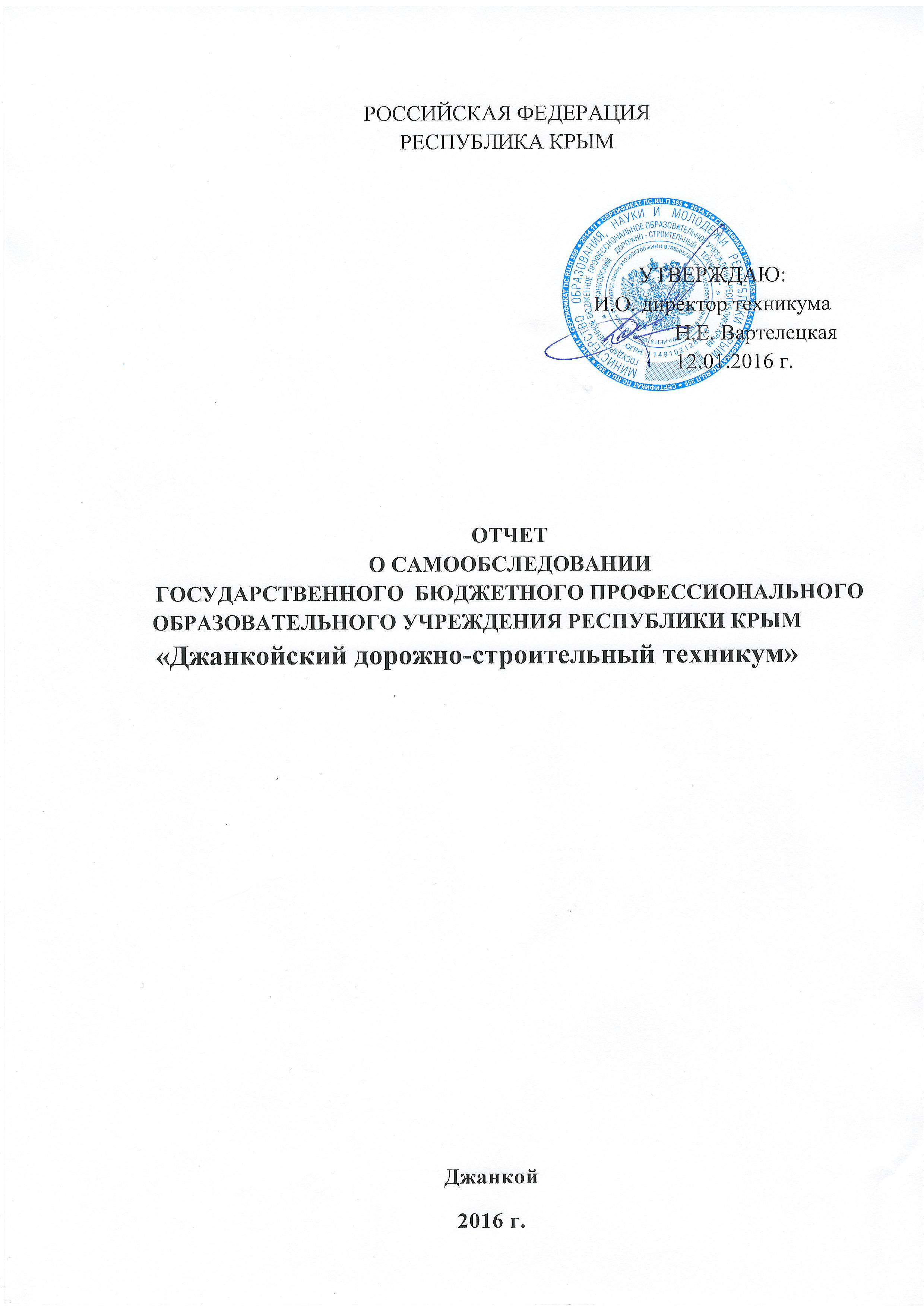 Председатель комиссии  Вартелецкая Наталья ЕвгеньевнаЗаместитель председателя комиссии Гавриленко Дмитрий МихайловичЧлены комиссии: Карпюк Галина ИосифовнаЕфанова Лариса Ивановна 			  Чуб Людмила АнатольевнаКовальчук Наталья ВикторовнаОтчет рассмотрен на заседании педагогического совета   государственного  бюджетного профессионального образовательного учреждения Республики Крым «Джанкойский дорожно-строительный техникум»СОДЕРЖАНИЕВведениеОтчет о самообследовании - это аналитическое представление результативности и эффективности деятельности техникума за отчетный период перед обществом, учредителем и государством, обеспечивающий регулярное (ежегодное) информирование всех участников образовательного процесса и заинтересованных сторон о состоянии дел в учреждении. В организации работы техникума отчет о самообследовании является важным средством обеспечения информационной открытости и прозрачности его функционирования.Цель данного отчета - представить общественности информацию об основных результатах деятельности техникума по состоянию на 01 апреля 2015 года, дать оценку выполнения отдельных задач, эффективности использования различных ресурсов, раскрыть проблемы функционирования в результате комплексного анализа и определить перспективные направления деятельности.Отчет адресован широкому кругу читателей: представителям органов законодательной и исполнительной власти, обучающимся и/или их родителям (законным представителям), работникам системы образования, представителям средств массовой информации, общественным организациям, работодателям (социальным партнерам) и другим заинтересованным лицам.Представляя отчет о самообследовании, отражающий качество и результативность своей деятельности по различным направлениям, коллектив надеется на повышение имиджа техникума, увеличение числа студентов по основным направлениям профессионального обучения; увеличение числа социальных партнеров, расширение их взаимодействия с техникумом; привлечение внимания потенциальных партнеров к проектам, реализуемым в техникуме.Раздел 1.Организационно – правовое обеспечение образовательной деятельности.«Джанкойский дорожно-строительный техникум» создан 1 ноября 1944 года в селе Марфовка Ленинского района Крымской области и назывался Марфовской школой механизации сельского хозяйства.В 1953 году школа переведена в город Джанкой и стала называться Джанкойским училищем механизации сельского хозяйства № 5. В 1964 году училище переименовано в сельское профессионально-техническое училище № 5 (СПТУ-5). С 1 сентября 1967 года учебное заведение начало подготовку кадров для управления «Крымканалстрой» и треста «Крымводстрой» Министерства мелиорации и водного хозяйства, которые являлись базовыми предприятиями. С 1 сентября 1978 года училище было перепрофилировано на подготовку рабочих кадров с трехгодичным сроком обучения и получением полного общего среднего образования. В 1985 году профессионально-техническое училище № 5 переименовано в профессионально-техническое училище № 45. В 2005 году ПТУ – . Джанкоя переименовано в Джанкойское профессионально-техническое училище мелиорации и механизации сельского хозяйства (ДПТУ ММСХ) на основании приказа № 84 от 18.02.2005 г. Министерства образования и науки АР Крым.Джанкойское профессионально-техническое училище мелиорации и механизации сельского хозяйства переименовано в КПТУЗ «Джанкойский профессиональный лицей» на основании приказа № 324 от 12.06.2008 г.В соответствии с ФЗ от 21.03.2014 г. № 6-ФКЗ «О принятии в Российскую Федерацию Республики Крым и образовании в составе Российской Федерации новых субъектов - Республики Крым и города федерального  значения Севастополя»  и Приказа Министерства образования, науки и молодежи РК от 19.11.2014 № 287 п.2 переименован в ГБПОУ РК «Джанкойский дорожно-строительный техникум». ГБПОУ РК «Джанкойский дорожно-строительный техникум» располжен на улице Р. Люксембург, 12, в самом центре г. Джанкоя. Материально-техническая база техникума:Общая площадь помещений учебного заведения – 8853,8  м. кв. Количество учебных кабинетов – 24 шт.Количество мастерских – 5 шт.Количество лабораторий – 10 шт.Столовая -1 шт.Библиотека-1 шт.Читальный зал- 1 шт.Учебная база- 1 шт.Трактородром-1 шт.Спортивная комната-1шт.Спортивная площадка-1 шт.Актовый зал в общежитии.Общежитие – количество 1, на  360 мест.Учредителем  ГБПОУ РК «Джанкойский дорожно-строительный техникум» является Республика Крым. Функции и полномочия Учредителя осуществляет Министерство образования, науки и молодежи Республики Крым.К документам, регламентирующим организацию образовательной деятельности техникума, относятся: Устав техникума,  свидетельство о внесении записи в Единый государственный реестр юридических лиц, свидетельство о постановке на учет в налоговом органе, документы о праве владения (пользования) зданиями, помещениями, земельными участками, лицензия, свидетельство о государственной аккредитации ( Приложение № 2)  Техникум осуществляет образовательную деятельность в соответствии с:- лицензией  на оказание образовательных услуг, связанных с получением профессионального образования на уровне профессиональных требований к подготовке по рабочим профессиям, профессионально-технического образования, повышения квалификации (Приложение 2).-Устав последняя редакция от 19.11.2014 приказ МОН МРК № 287.             - Локальные акты (Приложение 16).Программа развития техникума является нормативно-организационной основой, которая определяет стратегию совершенствования образовательного пространства нашего образовательного учреждения на период с 2013 г. по 2016 год.Цель  Программы: формирование	 компетентностно- ориентированнойобразовательной среды техникума, обеспечивающей становление конкурентоспособного специалиста, профессионально- и социально мобильного, готового к дальнейшему профессиональному самосовершенствованию в соответствии с вызовами инновационного развития отрасли, современными потребностями общества и каждого гражданина.      Годовой план деятельности ГБПОУ РК «Джанкойский дорожно-строительный техникум»  рассмотрен на заседании педагогического Совета от 29.08.2015 г., Протокол № 1.Целями годового планирования являются: 1.Создание условий, которые помогут каждому студенту достичь определённых значимых результатов в образовательных, коммуникативных, духовных, познавательных и творческих потребностях.2. Осуществление личностно-ориентированного обучения и воспитания студентов в процессе реализации стратегии сотрудничества. 3. Организация и выполнение учебно-воспитательной, методической и внеклассной работы в техникуме в соответствии с методическими требованиями и согласно нормативно-правовым законодательным документам Российской Федерации.4. Предоставление студентам помощи в преодолении психологических, психофизических трудностей во время адаптации в социокультурной среде.5. Повышение качества образования в соответствии с растущими требованиями внешних заказчиков через реализацию модульно-компетентностного подхода в образовательном процессе и научно-исследовательской деятельности.6. Внедрение в учебный процесс ФГОС-3 СПО (образовательные стандарты третьего поколения).Организационно-административная управленческая деятельность в техникуме связана с распорядительством, выполнением текущих дел, оперативным решением вопросов, синхронизацией работы отдельных служб или работников. С этой целью еженедельно при директоре проводится совещание в составе заместителей директора и руководителей структурных подразделений. На совещании при директоре решаются вопросы текущего планирования, проблемы и пути их решения, вопросы организации образовательного процесса, условий жизнедеятельности техникума, студентов и др.Основные направления деятельности ГБПОУ РК «Джанкойский дорожно-строительный техникум»  регламентированы нормативными локальными актами, утвержденными в установленном порядке.Все локальные нормативные акты целесообразны и разработаны в полном соответствии с законодательством РФ и Уставом техникума.К учебно-планирующей документации в техникуме относятся: ФГОС СПО, примерные основные образовательные программы, учебно-методические комплекты по учебным дисциплинам/модулям.Учебные планы по каждой реализуемой в техникуме профессии, утвержденные директором техникума; Рабочие учебные  программы,  утвержденные директором техникума; Контрольно-оценочные средства по учебным дисциплинам/модулям; методические указания по выполнению самостоятельной работы; методические указания по выполнению практических (лабораторных) работ. 	В техникуме имеются следующие приказы по организации образовательной деятельности: Утверждение: учебных планов; графиков учебного процесса; тарификации; образовательных программ; расписания учебных занятий; годового плана работы техникума; плана внутреннего контроля. Закрепление:- классных руководителей и мастеров производственного обучения за учебными группами,- ответственных за кабинеты, мастерские и лаборатории, .Вывод: Все организационно-правовые документы, необходимые для ведения образовательной деятельности по основным образовательным программам подготовки специалистов, реализуемым в техникуме, имеются в наличии. Раздел 2.Структура и система управления  Управление техникумом осуществляется в соответствии с законодательством Российской Федерации, Типовым Положением об образовательном учреждении среднего профессионального образования, его Уставом и строится на принципах единоначалия и самоуправления.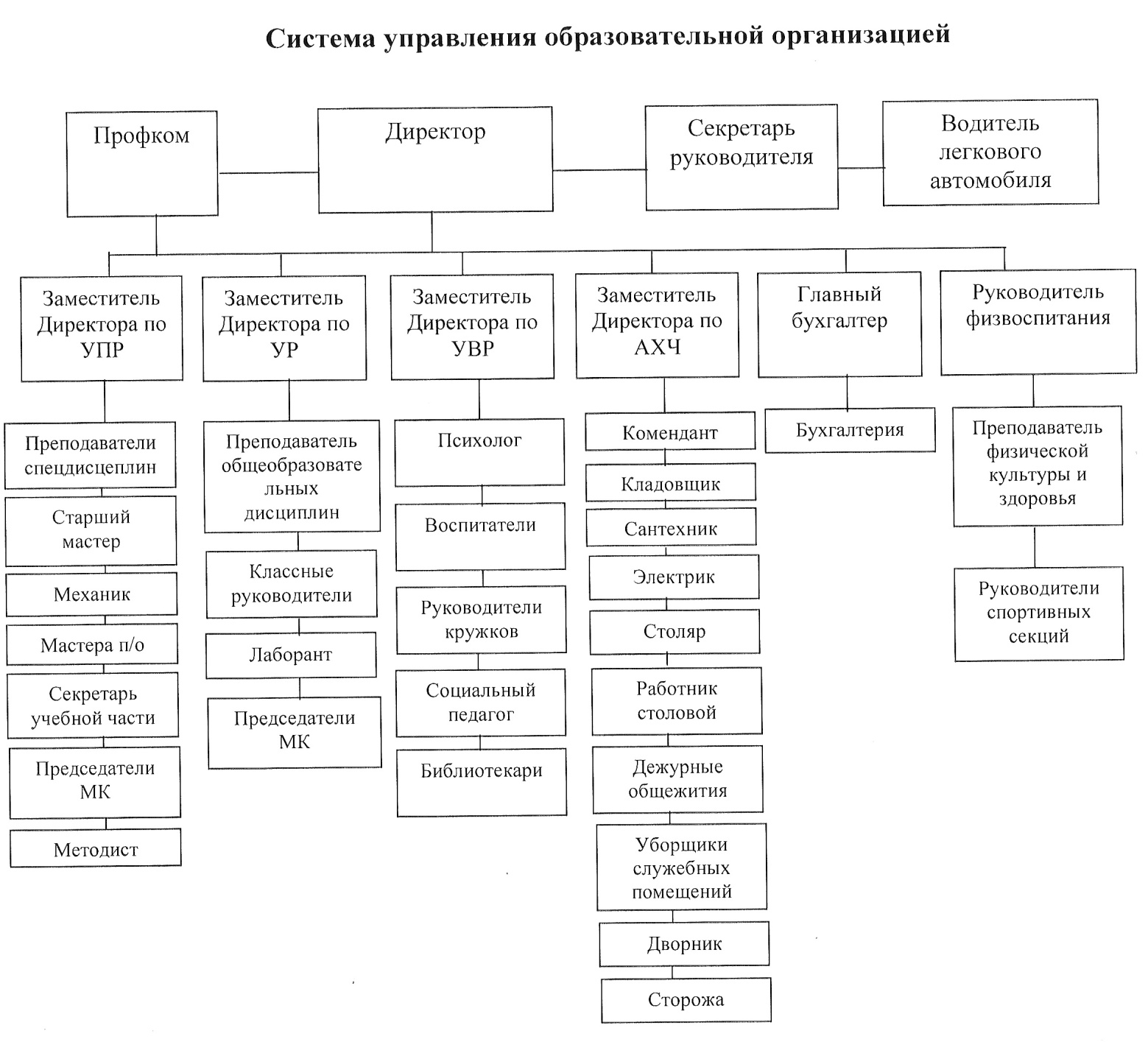 Непосредственное управление деятельностью Учреждения осуществляет директор.Созданная структура и система управления в техникуме характеризуется целостным механизмом управления, разграничением служебных обязанностей между административно-управленческим персоналом, координацией деятельности служб по организации учебно-воспитательного процесса с делегированием служебных полномочий. Эффективность организаторской деятельности руководителя техникума обеспечивается умением распределять управленческие полномочия между директором, его заместителями и руководителями структурных подразделений, рациональной расстановкой кадров по специальностям и структурным подразделениям. В целях эффективности системы управления содержанием и качеством подготовки студентов и выпускников, развития инициативы в работе коллектива, расширения коллегиальных демократических форм управления, привлечения к управлению участников образовательного процесса, работодателей в техникуме созданы следующие органы самоуправления:общее собрание работников;педагогический совет;методический совет;совет профилактики правонарушений;студенческий совет;первичная профсоюзная организация.Общее собрание работников: принимает Устав техникума, изменения и дополнения к нему;заключает коллективный договор; рассматривает правила внутреннего трудового распорядка;   решает другие вопросы, выносимые на собрание   директором.Общее собрание правомочно при наличии кворума - не менее 2/3 от списочного состава сотрудников. Решения Общего собрания принимаются большинством голосов.Для обеспечения коллегиальности в обсуждении и решении вопросов учебной, методической и воспитательной работы, физического воспитания студентов, в техникуме создан педагогический совет, к компетенции которого относятся: содержание, организация и развитие образовательного процесса; анализ состояния и итогов учебной, методической, воспитательной и научной работы, практики; планирование учебной, методической, воспитательной работы, практики; контроль образовательного процесса; вопросы профессиональной ориентации, приёма студентов, трудоустройства выпускников; вопросы проведения промежуточной и итоговой аттестаций, перевода на следующий курс, выпуска и отчисления студентов; другие вопросы, регламентированные Положением о педагогическом совете.В целях совершенствования качества обучения и воспитания студентов, повышения результативности методической работы и педагогического мастерства преподавателей в техникуме созданы методический совет и  методические комиссии.Основные задачи, функции и порядок работы методического совета и   методических комиссий определяется отдельными положениями, утверждаемые директором техникума.Руководство воспитательной работой осуществляют классные руководители, деятельность которых координирует заместитель директора по учебно-воспитательной работе.Высшим органом студенческого самоуправления является избранный на общем собрании студенческий совет, который принимает активное участие в проведении внеурочной работы студентов, воспитании дисциплины и культуры поведения, организации самообслуживания, дежурства и т. д.Регулярно в соответствии с планами работы проводятся заседания педагогического совета, методического совета,  методических комиссий, оперативные совещания. Все вышеназванные структуры действуют на основе разработанной и утвержденной в установленном порядке собственной нормативной и организационно-распорядительной документации, которая в целом соответствует существующему законодательству и Уставу техникума.В целях организации взаимодействия структурных подразделений,общественных организаций и администрации практикуются их совместные заседания.Директор через администрацию, состоящую из заместителей директора по направлениям и руководителей структурных подразделений, контролирует всю деятельность техникума. В приказах директора, решениях  педсовета, методического совета обозначаются конкретные исполнители и сроки исполнения. Руководители структурных подразделений и общественных организаций информируют о принятых решениях сотрудников. На совещаниях администрации систематически заслушиваются отчёты руководителей структурных подразделений о выполнении поручений, анализируется их влияние на совершенствование работы всех структур, заслушиваются предложения руководителей о ближайшей и отдалённой перспективе и отчёты о выполненной работе. Издаются приказы организационного характера по основной деятельности, приказы по совершенствованию методической работы, приказы аналитического характера по основным направлениям учебно-воспитательной работы и другие.Таким образом, система управления техникума, структура управленческих звеньев, управленческие взаимоотношения, социально-психологический климат в педагогическом коллективе обеспечивают устойчивую и эффективную работу учебного заведения в целом, целенаправленную деятельность коллектива по обучению и воспитанию студентов, решение задач повышения профессиональной компетентности педагогических кадров и соответствует уставным требованиям учреждения.В техникуме разработаны и утверждены должностные инструкции работников в соответствии с должностями штатного расписания.Ежегодные планы работы структурных подразделений направлены на достижение стратегических целей и имеют в своей структуре необходимые для успешной реализации элементы: аналитические материалы, цели, задачи, направления деятельности, достаточные и обоснованные системы мер, направляемые на достижение спроектированных результатов деятельности, мероприятия по устранению недостатков за прошлый учебный год и оценке эффективности проводимых плановых мероприятий.Взаимодействие структурных подразделений в техникуме осуществляется с учетом имеющейся локальной информационной сети с включенными в нее рабочими местами руководителей оснащенных современными средствами компьютерной техники и установленным программным обеспечением, позволяющем оперативно принимать, перерабатывать и отправлять информацию.Правильность и своевременность учебно-методической рабочей документации, расписания, его коррекция контролирует заместитель директора по учебно-воспитательной работе.Внутренний контроль осуществляется в соответствии с учебным планами,графиком учебного процесса, графиком контроля за учебным процессом.Учебно-методическая работа в техникуме проводится в соответствии с планами работы педагогического совета,   методических комиссий, комплексного плана воспитательной работы и направлена на реализацию единой методической и педагогической задачи педагогического коллектива.Заместители директора осуществляют накопление, переработку и хранение управленческих информационных ресурсов по различным направлениям деятельности техникума. Таким образом, создается информационный банк данных, позволяющий руководителю оперативно принимать управленческие решения по тем или иным вопросам.Номенклатура дел соответствует основным направлениям деятельности образовательного учреждения и распределена по структурным подразделениям. Распределение документов по структурным подразделениям и контроль исполнения распорядительных документов осуществляет секретарь руководителя.Выводы:1. Система управления техникумом соответствует Уставу учреждения.2.  Техникум имеет необходимый и достаточный пакет локальных нормативных актов для ведения образовательной деятельности, соответствующей действующему законодательству.3.   Система 	управления	обеспечивает	эффективноефункционирование всех структурных подразделений.Раздел 3. Содержание подготовки квалифицированных рабочих и служащих.Содержание образовательного процесса Образовательный процесс в ГБПОУ РК «Джанкойский дорожно-строительный техникум» организован в соответствии с современной педагогической концепцией, которая носит гуманистический характер и определяет главной целью образования и воспитания реализацию и самореализацию личностного потенциала обучающихся.Акцент делается на систему функционирования всех компонентов педагогического процесса, построенную на научной основе, запрограммированную во времени и в пространстве и приводящую к намеченным результатам.Основным подходом к обучению является системно-деятельностный.  При организации учебного процесса используются технологии на основе гуманизации и демократизации педагогических отношений, технологии на основе активизации и интенсификации деятельности учащихся, технологии на основе эффективности организации и управления процессом обучения, технологии на основе усиления социально-воспитательных функций образовательных учреждений, личностно-ориентированные технологии.В ГБПОУ РК «Джанкойский дорожно-строительный техникум» создана система научно-методической работы, которая строится исходя из темы техникума, определяется научными принципами, осуществляется планово и имеет четкую организационную, управленческую и содержательную структуру, которая обеспечивает контроль и результативность по всем направлениям методической работы.С 2015 года  ведется работа над методической темой «Компетентностный подход в реализации профессионального развития личности квалификационного рабочего».Для полноценного освоения обучающимся выбранной профессии и ориентации на практическую деятельность в техникуме организована работа по проведению производственной практики на предприятиях города и республики соответствующего профиля. При тесном сотрудничестве с предприятиями посредством анкетирования и привлечения работодателей к рецензированию программ практик, собирается информация и проводится анализ изменяющихся потребностей, связанный с модернизацией производственных процессов и введением в эксплуатацию нового оборудования. Что в дальнейшем позволяет скорректировать учебный процесс в русле изменяющихся тенденций развития производства.Проводится планомерная работа по заключению долгосрочных договоров по совместной подготовке квалифицированных кадров с предприятиями различных форм собственности. В текущем году заключен договор о сотрудничестве с ООО «Транс Строй Альянс», ООО «СК Консоль-строй ЛТД», ООО «Союз», ООО «Садко». Данные предприятия предоставляют возможность на своем производстве полноценно провести практику по всем видам запланированных работ в группах строительного и кулинарного направлений.Кроме того, обучающиеся других профессиональных направлений проходят производственную практику на основе индивидуальных договоров, заключаемых на весь период прохождения практики в соответствии с учебным планом.По окончании практики обучающиеся оформляют отчет о проделанных видах работ. А представители работодателей дают производственную характеристику в которой определяют уровень предварительной подготовки обучающегося к выполнению работ по своей профессии.1.1. Перечень реализуемых образовательных программ3.1 Структура подготовкиГБПОУ РК «Джанкойский дорожно-строительный техникум» является учреждением среднего профессионального образования и в своей образовательной деятельности ориентируется на потребности рынка труда Республики Крым. Техникум функционирует как   образовательная организация, реализующая на практике концепцию непрерывного образования как наиболее эффективную модель профессионального образования, которая создает объективные условия для: максимального развития личности и формирования у будущего специалиста субъективной готовности и потребности в профессиональном самосовершенствовании; обеспечения социальной защищенности личности, позволяющей осуществлять выбор образовательной траектории в течение всего периода подготовки специалиста; обеспечения дифференциации и интеграции содержания образования;оптимизации формы деятельности студентов и системы оценки качества подготовки выпускников.В техникуме реализуются основные образовательные программы среднего профессионального образования.Образовательная деятельность техникума развивается по следующим направлениям:а) подготовка специалистов СПО по очной форме обучения на базе основного общего и среднего общего образования.Основным показателем структуры подготовки специалистов являются контингент техникума, движение которого характеризуют следующие составляющие:- прием;- переходящий контингент;- выпуск;- трудоустройство. Контингент студентов на 1 апреля 2015 года составлял 449 человек. По сравнению с 2014 (552 чел.) годом контингент уменьшился. В техникуме организована и реализуется система мер по сохранности контингента обучающихся. Система реализуется через различные формы профилактической работы по предупреждению пропусков занятий без уважительной причины и неуспеваемости, содействию в адаптации первокурсников к особенностям образовательного процесса в техникуме и высокому уровню требований к результатам учебной деятельности. Активную работу ведут руководители структурных подразделений, кураторы, воспитатели. Вместе с тем, учитывая требования ФГОС и требования Учредителя к качеству подготовки специалистов, личностным характеристикам выпускника, сохранность контингента не является самоцелью. Поэтому существует отсев студентов. Причины, по которым происходит отчисление, разные, но в основном это: неуспеваемость, перемена места жительства, трудоустройство. (Приложение №8).3.2 Содержание подготовкиКачество содержания подготовки выпускников техникума соответствует требованиям ФГОС Реализуя требования Федеральных государственных образовательных стандартов, коллектив техникума направляет свои усилия на обновление содержания образования, внедрение современных образовательных и инновационных технологий, исходя из того, что подготовка конкурентоспособных специалистов в условиях рыночных отношений напрямую зависит от высокой профессиональной подготовки самих преподавателей и мастеров производственного обучения, их постоянного повышения квалификации.При разработке основных профессиональных образовательных программ методический совет и методические  комиссии особое внимание уделяют следующим вопросам:• обеспечение студентов реальной возможности участвовать в проектировании своей профессиональной карьеры;содержание образования первого года обучения, которое включает преимущественно дисциплины, имеющие общеобразовательную, общекультурную функции, а также дисциплины, составляющие фундамент подготовки будущего специалиста; определение наименования и содержания учебных дисциплин, устанавливаемых техникумом. При этом дисциплины ориентированы как на удовлетворение общеобразовательных потребностей студентов, так и на получение конкретных знаний в сфере будущей профессиональной деятельности.Анализ учебных планов по всем профессиям и специальностям подготовки свидетельствует о том, что рабочие учебные планы разработаны на основе ФГОС по профессиям среднего профессионального образования, утвержденных Министерством образования и науки Российской Федерации. Рабочие учебные планы отражают нормативные срок освоения основных образовательных программ и присваиваемую квалификацию.Структура учебных планов содержит разделы: титульная часть, где указаны квалификация, форма обучения, нормативный срок и образовательная база приема; календарный учебный график; сводные данные по бюджету времени (в неделях) отражают все количественные характеристики образовательного процесса в соответствии с ФГОС; план учебного процесса отражает все дисциплины, профессиональные модули, междисциплинарные курсы обязательной части циклов ОПОП в соответствии с ФГОС; учебная и производственные практики; перечень учебных лабораторий, кабинетов и мастерских; пояснения к учебным планам.В рабочих учебных планах имеется расчет общей,  максимальной учебной нагрузки и внеаудиторной (самостоятельной) нагрузки студентов по циклам, по каждой дисциплине, междисциплинарному курсу, профессиональному модулю.На углубление подготовки, получение дополнительных компетенций, умений и знаний вариативная часть ОПОП используется для введения новых дисциплин или увеличения часов дисциплин и междисциплинарных курсов профессиональных модулей.В соответствии с требованиями к содержанию подготовки специалиста, установленными Федеральными государственными образовательными стандартами   среднего профессионального образования, по всем дисциплинам учебных планов разработаны и утверждены рабочие программы.Разработанные рабочие программы и учебно-методическая документация соответствует требованиям ФГОС в части: структуры, с учетом содержания и объема часов, предусмотренных ФГОС; ежегодного обновления программ в соответствии с запросами регионального рынка труда, развитием науки, экономики, техники, технологий и социальной сферы; требований к результатам освоения дисциплин, МДК и профессиональных модулей (перечень компетенций, приобретаемый практический опыт, знания и умения), профессиональной направленности программ; обеспечения эффективной самостоятельной работы (целесообразность и эффективность видов аудиторной и внеаудиторной самостоятельной работы студентов; соответствие видов самостоятельной работы требованиям к выпускникам, содержащимся в ФГОС); использования в образовательном процессе активных и интерактивных форм проведения занятий в сочетании с внеаудиторной работой; соответствия программ промежуточной и итоговой аттестации требованиям ФГОС; соответствия фонда оценочных средств поэтапным требованиям ОП СПО и ФГОС; соответствие перечня рекомендуемых учебных изданий для использования в образовательном процессе имеющемуся библиотечному фонду учреждения; наличие методических материалов, обеспечивающих реализацию программ.Программы государственной итоговой аттестации, выпускных квалификационных испытаний, выпускных квалификационных работ соответствуют требованиям к оцениванию качества освоения основной профессиональной образовательной программы, содержащихся в ФГОС.Вывод: Анализ учебных рабочих программ дисциплин и профессиональных модулей, программ государственной итоговой аттестации показывает, что содержание подготовки выпускников соответствует требованиям ФГОС СПО.3.3 Достаточность и современность источников учебной информации по всем дисциплинам, профессиональным модулям учебного плана Основная учебно-методическая литература. Библиотечный фондОсновным источником учебно-методической литературы, рекомендованным в примерных и рабочих программах по дисциплинам всех блоков, действующих в техникуме рабочих учебных планов, является библиотека. Библиотека техникума проводит большую работу по своевременному обеспечению образовательного процесса учебной и учебно-методической, научной литературой.  Одновременно осуществляет учебно -воспитательный  процесс, а также является центром  духовного и интеллектуального развития студентов.Фонд дополнительной литературы, помимо учебной, включает официальные издания: сборники законодательных актов, нормативно-правовые документы, справочные издания, в том числе отраслевые. Библиотека регулярно проводит обзоры новых поступлений.   Библиографические списки новых поступлений книг доводятся до сведения преподавателей. В библиотеке  оформляются книжные выставки в помощь образовательному процессу.  Каждый читатель имеет возможность воспользоваться фондом и ознакомиться с имеющейся литературой по интересующему его вопросу.		Библиотека ГБПОУ РК «Джанкойский дорожно-строительный техникум»              расположена в общежитии  техникума.Для  работы с единичными экземплярами  функционирует читальный зал            на 22 посадочных места                        		 На 01.04. 2015 г библиотечный фонд составляет  18275 экземпляров, из них объём основной учебной литературы с грифом Минобразования России и других органов исполнительной  власти РФ составляет 20%. Показатели работы библиотеки на 01.04.2015гОбеспеченность учебниками, учебно-методической, справочной, технической литературой, источниками информации на электронных носителях по все профессиональным направлениям в целом соответствует  нормативным требованиям.Объём фонда основной учебной литературы ( с грифом Министерства образования и науки РФ и других федеральных органов исполнительной власти РФ – разработчиков стандартов и учебно- программой документации по закрепленным за ними специальностям)  составляет 20% от всего библиотечного фонда, включая 18%  учебной литературы, имеющей грифы Минобрнауки России и других федеральных органов исполнительной власти РФ. Фонд дополнительной литературы  включает  официальное, справочно- библиографические и периодические издания.Справочно – библиографический аппарат  составляет 10% от общего фонда, включая энциклопедии, энциклопедические словари, различные справочники. В библиотеке находятся также периодические издания, соответствующие профилю учебного заведения, включая массовые центральные и местные общественно-политические издания.  Учет основных фондов библиотеки проводится систематически в сроки, установленные письмом Минфина России «Об инвентаризации библиотечных фондов».В ежедневной практике общения со студентами, преподавателями и мастерами производственного обучения, анкетировании субъектов образовательного процесса  изучаются информационные потребности с целью корректировки планов комплектования фондов.Через воспитание информационной культуры студентов,  привитие навыков пользования книгой и другими средствами обучения, библиотекой; формирование умений самостоятельного поиска и отбора необходимой информации достигается эффективность обучения.Показатели использования библиотечного фонда по профессиямна 01.04.2015гОбеспеченность учебной и технической литературой по профессии  		Библиотекой техникума совершенствуется информационно -библиографическое обслуживание читателей с использованием новых библиотечных технологий.		Одним  из направлений в работе техникума является  проектная деятельность:  педагог-студент - библиотекарь. В основе проекта лежит развитие познавательных навыков студентов, умения самостоятельно конструировать свои знания, ориентирования в информационном пространстве, критического и творческого мышления. 		Эффективность  деятельности библиотеки выражается в:- привитие студентам навыков поиска и применение информации в учебном процессе, а также умение ориентироваться  в  справочно-библиографическом аппарате библиотеки.;-   в помощь учебно-воспитательной работе проводятся культурно массовые мероприятия и оформление  книжных выставок, которые отражают юбилейные даты писателей, поэтов и знаковые события.
Выводы:1. Обеспеченность учебной общеобразовательной литературой составляет 100 %.2.Обеспеченность учебной литературой по специальным дисциплинам варьирует от 70 до 100 % на одного студента.  3.Основная доля учебной литературы старше 5 лет приходится на литературу по специальным дисциплинам. Поэтому необходимо обновление такой литературы. 4.Количество наименований периодических изданий – 23, из них журналов -17.5. В библиотеке имеется 4 компьютера с выходом в Интернет.3.3.2 Программно-информационное обеспечение В техникуме наряду с традиционными формами обучения активно внедряются современные методы и средства, основанные на использовании информационных систем и технологий. При этом компьютеризация и информатизация образовательного процесса являются базовой методологией в создании инновационных методов и технологий обучения.Взятый курс на внедрение в учебный процесс информационных технологий, опирающихся в своей основе на глобальные телекоммуникационные и интеллектуальные компьютерные сети, открыл новые перспективы в обучении и преподавании, что потребовало от преподавателей создания новых методических разработок, направленных на получение более качественного и современного профессионального образования.Преподаватели в своей работе используют электронные образовательные ресурсы и средства интернет при проведении лабораторно-практических, аудиторных занятий, для организации дипломного проектирования и самостоятельной работы.Создается банк программных материалов и средств для использования компьютерной техники в учебном процессе: презентации, электронные   учебники, контролирующие и обучающие программы по дисциплинам, автоматизированные лабораторные практикумы, компьютерные справочники и энциклопедии и т.д.Целью непрерывной подготовки студентов в области информационных технологий является формирование у них навыков эффективного использования информационного ресурса в процессе обучения и будущей профессиональной деятельности. Активные методы обучения и используемые программные продукты позволяют развивать у студентов творческие способности, навыки самостоятельной работы и овладевать информационными технологиями в профессиональной деятельности.Студенты имеют возможность доступа к интернет-ресурсам посредством ПК с доступом в глобальную сеть. Основные используемые информационные терминалы сосредоточены в   компьютерном классе и библиотеке.На 01.04.2016 г. техникум в своем распоряжении имеет(Приложение 12): персональные компьютеры - 45, ноутбуки -12 , проекторы - 11,     принтеры-3, МФУ – 17. К сети Internet подключено 45 компьютеров (Приложение № 12).В настоящее время техникум располагает одним компьютерным классом.Информационное и техническое обеспечение учебного процесса в техникуме осуществляется по следующим направлениям: централизованное приобретение вычислительной техники, лицензионных программных продуктов с последующим распределением по ОУ; планирование, монтаж и настройка локальных вычислительных сетей (ЛВС); подбор, установка и сопровождение программного обеспечения для ЛВС и для обеспечения учебного и управленческого процесса; текущая поддержка работоспособности вычислительной техники ОУ; текущее администрирование ЛВС ОУ; обеспечение бесперебойной работы электронно-вычислительной техники и программного обеспечения, используемого для обработки информации учебной, научной, финансовой, кадровой и других видов деятельности ОУ; администрирование официального сайта ОУ и обслуживание электронной почты.В процессе обучения используется лицензионное программное обеспечение:операционные системы: Microsoft Windows XP Professional, Microsoft Windows 7 Home Edition, Microsoft Windows 7 Professional; офисные программы: Microsoft Office Professional Plus 2003; антивирусные программы: Avast,AVG; графические редакторы: Paint.NET;-      система автоматического распознавания текста Fine Reader; специальное программное обеспечение, используемое в учебном процессе: 1С: Предприятие 8.3.В техникуме создана локальная сеть. К локальной сети подключены компьютерные классы, компьютеры администрации, библиотеки и преподавателей. Благодаря созданию разветвленной локальной сети с выходом на глобальные телекоммуникации, преподаватели, сотрудники и обучающиеся техникума имеют возможность бесплатного доступа к информационным ресурсам Интернет. В настоящее время предоставление информационных услуг для отмеченных категорий пользователей возможно из любого компьютерного класса и рабочего места.Для реализации социально-общественной части информационного пространства ведется работа по администрированию официального сайта техникума spo-dpt.ru. Сайт предназначен для размещения официальной и оперативной информации, касающейся основных сфер деятельности техникума, новостей. Целью создания и функционирования сайта является развитие единого образовательного информационного пространства техникума. Перечень информации, размещенной на сайте техникума, и сроки ее обновления определяются в соответствии с Положением об официальном сайте ГБПОУ РК «Джанкойский дорожно-строительный техникум».Вывод: Использование новых информационных технологий и вычислительной техники в учебном процессе техникума способствует интенсификации процессов образования и подготовки студентов к жизни и профессиональной деятельности в информационном пространстве. Программно-информационное обеспечение всех циклов дисциплин и программное обеспечение   соответствует необходимым требованиям подготовки студентов.3.3.3 Собственные учебно-методические материалыДля поддержания образовательного процесса методической службой и педагогическими работниками разрабатываются учебно-методические материалы, методические указания и методические рекомендации. Основными видами учебно-методической документации и методических разработок, созданных преподавателями техникума, являются: рабочие учебные программы и комплексное учебно-методическое обеспечение (КУМО)  учебных дисциплин/профессиональных модулей. Для организации разработки и комплектования КУМО (общеобразовательного и профессионального цикла) в техникуме разработано Положение о комплексном учебно-методическом обеспечении  профессиональных модулей и учебных дисциплин, в котором определен состав КУМО:В соответствии с требованиями к содержанию подготовки специалиста   среднего профессионального образования, по всем дисциплинам и профессиональным модулям учебных планов разработаны и утверждены рабочие учебные программы.Все основные программы подготовки СПО состоят из комплекта документов, определяющих содержание образования по специальности: ФГОС  профессий, ФГОС основного общего образования, базисный и учебный план, комплекс учебно-методического сопровождения подготовки по профессии: примерные программы, рабочие учебные программы дисциплин, профессиональных моделей (МДК и практик), программы и требования к промежуточной и итоговой аттестации, фонд оценочных средств для оценки умений, знаний и компетенций студентов (комплекты контрольно-оценочных средств), материалы методического обеспечения программ подготовки.Требованиями к рабочим программам по всем профессиям   предусматриваются следующие разделы: паспорт дисциплины/модуля; структура и содержание учебной дисциплины; условия реализации программы; критерии оценивания результатов освоения программы.В паспорте определяется место дисциплины в курсе обучения, отражается ее роль в подготовке специалиста, связь с другими дисциплинами рабочего учебного плана, основные цели и задачи, общие и профессиональные компетенции, которыми должен овладеть студент после изучения дисциплины/модуля, обязательно отражается организация итогового контроля в соответствии с рабочим учебным планом.В структуре и содержании раскрывается последовательность изучения разделов и тем программы, указывается распределение учебных часов по разделам и темам дисциплины, как из расчета максимальной учебной нагрузки студента, так и аудиторных занятий. Максимальная учебная нагрузка, количество часов на дисциплину и на самостоятельную работу определяется рабочим учебным планом. В разделе «Структура и содержание» по каждому разделу, теме или междисциплинарным курсам указывается содержание учебного материала (дидактические единицы), лабораторные и (или) практические занятия, распределение часов учебной и производственной практики (в программах профессиональных модулей). При планировании самостоятельной работы студента указываются виды внеаудиторной работы. Студентам могут быть рекомендованы такие виды самостоятельных заданий, как решение упражнений и задач, выполнение расчетно-графических работ, анализ производственной ситуации, решение ситуационных производственных задач, разработка технологических карт меню, подготовка к деловым играм, конференциям, семинарам, подготовка рефератов, докладов, отчетов, исследовательская и проектная учебная работа и др. В разделе «Условия реализации программы обучения» указывается основная и дополнительная учебная литература, учебные справочные пособия, учебно - методическая литература, нормативная литература, перечень средств обучения и материально-технической базы, наличие кабинета-мастерской-лаборатории.В разделе «Критерии оценки результатов освоения программы» указываются требования к умениям и знаниям, формируемые компетенции и формы оценивания результатов обучения.Профессиональный модуль - часть программы профессионального образования (обучения), предусматривающая подготовку студентов к осуществлению определенной совокупности трудовых функций, имеющих самостоятельное значение для трудового процесса. Программа профессионального модуля - определяет результаты обучения, критерии, способы и формы их оценки, а также содержание обучения и требования к условиям реализации профессионального модуля. Раздел профессионального модуля - часть программы профессионального модуля, которая характеризуется логической завершенностью и направлена на освоение одной или нескольких профессиональных компетенций. Раздел профессионального модуля состоит из междисциплинарного курса в сочетании с практикой.Рабочая программа профессионального модуля содержит: титульный лист; паспорт рабочей программы; результаты освоения профессионального модуля; структуру и содержание профессионального модуля; условия реализации программы профессионального модуля; контроль и оценку результатов освоения профессионального модуля.  Комплексное использование в учебном процессе новых форм и методов обучения стимулирует личностную, интеллектуальную активность, развивает познавательные процессы, способствует формированию компетенций, которыми должен обладать будущий специалист. Эффективность воздействия учебного материала на студентов во многом зависит от рационального применения образовательных технологий и методов обучения. Для реализации познавательной и творческой активности студентов в учебном процессе используются современные образовательные технологии, дающие возможность повышать качество образования, более эффективно использовать учебное время.Вывод: Анализ учебных рабочих программ дисциплин и профессиональных модулей, учебно-методических комплексов показывает, что содержание подготовки выпускников соответствует требованиям ФГОС СПО.3.3.4 Методическая работа техникумаМетодическая работа в техникуме осуществляется через индивидуальные и групповые формы работы, учебно-методическое обеспечение деятельности техникума по различным направлениям, через организацию работы педагогического коллектива по созданию и совершенствованию учебно-программной и учебно-планирующей документации в соответствии с требованиями Федеральных государственных образовательных стандартов по профессиям СПО, через работу по повышению профессиональной квалификации педагогических кадров, инновационную деятельность, а также через работу педагогического и методического советов, работу методического кабинета и предметно-цикловых комиссий.Функционирование методической службы в техникуме основывается на принципах открытости, автономности, научности, гуманизации, системности, вариативности и разноуровневости.В современных условиях методическая служба работает в тесном контакте с другими профессиональными образовательными организациями, ГБПОУ ДПО РК «КЦРПО», КРИППО, Министерством образования, науки и молодежи РК, производственными предприятиями. От одних объектов внешней среды она получает информацию о новых методах, технологиях обучения, от других - заказ на определенные профессиональные умения, общие и профессиональные компетенции и качества личности квалифицированного рабочего и служащего.Методическая служба техникума также руководствуется принципом автономности: самостоятельно решает, какую модель методической работы ей создать, какие проблемы по повышению квалификации преподавателей нужно решить в данном учебном году. При необходимости обращаясь за консультацией в республиканский центр развития профессионального образования, принимает решение о целесообразности и необходимости того или иного нововведения.Наука питает учебный процесс и делает высоким качество подготовки квалифицированных рабочих и служащих. При этом научно-методическая работа преподавателя профессиональной образовательной организации не претендует на высокую степень научности и носит преимущественно прикладной характер. Педагог занимается наукой не с целью создать новое научное знание, сделать открытие, а в связи с необходимостью совершенствования собственной профессиональной деятельности и учебно-воспитательного процесса.Гуманизация методической работы проявляется и в том, что изменились отношения между методической службой и преподавателями. Она рассматривается как методический сервис для преподавателя. Более широко стали использоваться разнообразные демократические формы методической работы - консультации, дискуссии, которые позволяют отстаивать собственные позиции, формировать профессиональный опыт в результате спора или совместного обсуждения.В учебном заведении сформирована система методической работы: составлен график ежемесячного проведения различных коллективных и индивидуальных форм работы, проводятся занятия школ передового педагогического опыта, разработчиков программ подготовки квалифицированных рабочих, служащих (ППКРС), аттестующегося педагогического работника, начинающего педагога, осуществляется плановое повышение профессиональной квалификации педагогических работников, проводится диагностика и мониторинг методического мастерства преподавателей и мастеров производственного обучения в процессе прохождения ими аттестации. Методическая работа имеет дифференцированный многоуровневый характер: фронтальная и индивидуальная, групповая и коллективная.Важная роль в обеспечении педагогических работников методическими материалами отводится методическому кабинету. Методический кабинет является центром учебно-методической и научно-методической работы преподавателей колледжа.Методический кабинет техникума содержит следующие отделы:нормативно-правовой (нормативно-правовая база, должностные инструкции и локальные акты);информационный (газеты и журналы, методическая и предметная литература, папка «Методический кабинет» в локальной сети техникума);организационно-педагогический (текущие и перспективные планы работы методического кабинета, методического совета, планы повышения квалификации, аттестации педагогических работников, планы работы ПЦК);контрольно-диагностический (сведения о педагогических работниках техикума, методики анализа уроков и занятий, анализы посещённых занятий);научно-методический (документы и материалы по внедрению инноваций в ОУ);аналитический (отчёты о методической работе, о работе ПЦК, результаты аттестации, результаты участия преподавателей и студентов в семинарах, олимпиадах, конкурсах, отчёты в различные инстанции);обобщение опыта (методические папки преподавателей, папки ПЦК, материалы из опыта работы, выставка лучших методических разработок педагогических работников, материалы школ начинающего педагога, школы передового педагогического опыта, школы разработчиков ОПОП);архив (планы работы, протоколы заседаний методического совета и другая документация за последние 5 лет).Методический кабинет организует участие и помогает в подготовке и оформлении творческих работ обучающихся и педагогических работников для участия в городских, региональных, республиканских, федеральных конкурсах, конференциях, фестивалях, семинарах.Особенная роль в организации методической работы в техникуме принадлежит предметно-цикловым комиссиям. В техникуме сформированы и работают 8 предметно-цикловых комиссий. Каждая комиссия имеет научно-методическое, направление, соответствующее методической проблеме техникума: формирование успешной, мобильной, конкурентноспособной, способной к самореализации и саморазвитию, к профессиональной творческой производственной деятельности личности выпускника, обладающей гражданской зрелостью, нравственной и моральной устойчивостью. ПЦК работают по плану работы на учебный год, создавая учебно-методическое обеспечение реализации ППКРС. Работа по осуществлению планов обсуждается на заседаниях методического совета техникума, совещаниях, проводимых заместителем директора по учебной работе. В конце года каждая ПЦК сдаёт в методический кабинет отчёт о проделанной работе.Наблюдается тенденция к увеличению числа преподавателей, которые участвуют в российских, республиканских научно-практических семинарах, где они выступают с докладами, отправляют статьи для участия в заочных научно-практических конференциях, распространяют свой опыт и сами пополняют багаж педагогических знаний. Отмечена положительная динамика количества обучающихся техникума, ставших призёрами олимпиад, конкурсов различного уровня.Приказом директора утвержден состав педагогического совета.Педагогический совет – постоянно действующий коллегиальный орган самоуправления педагогических работников, объединяющий всех педагогических  работников для совместного планирования, руководства и координации всей педагогической, воспитательной и методической деятельности с целью осуществления единых принципов и подходов в процессе теоретического и профессионального обучения и воспитания студентов, развития и совершенствования образовательного процесса, повышения профессионального мастерства и творческого роста педагогических работников.Педагогический совет тесно сотрудничает, взаимодействует и координирует свою деятельность с директором, администрацией,   методическими комиссиями, а также с родительским комитетом, советом студентов.Определены задачи педагогического совета:  -  Выработка общих подходов к разработке и реализации стратегических документов;-  Определение подходов к управлению, адекватных целям и задачам его развития;- Определение перспективных направлений функционирования и развития;- Обобщение, анализ и оценка результатов деятельности педагогического коллектива по определенным направлениям.Планработы педагогического  совета ГБПОУ РК «Джанкойский дорожно-строительный техникум»  на 2015-2016 учебный годВывод: методическая служба осуществляет организационную и консультационную работу по методическому сопровождению основной образовательной, учебно-методической, научно-практической и проектно-исследовательской деятельности педагогических работников.Комплексное использование в учебном процессе современных образовательных технологий, новых форм и методов активного обучения стимулирует личностную, интеллектуальную активность, развивает познавательные процессы, способствует формированию компетенций, которыми должен обладать будущий специалист.Анализ учебно-методического и информационного обеспечения профессиональных образовательных программ показывает, что оно соответствует требованиям ФГОС  СПО.3.3.5         Воспитательная и внеучебная  работа техникума
 	Руководство воспитательной работой в Техникуме осуществляет Заместитель директора по воспитательной работе, в группах классные руководители, и мастера п/о деятельность которых координирует заместитель директора по воспитательной работе.Высшим органом ученического самоуправления является  Совет техникума, который принимает активное участие в проведении внеурочной работы с обучающимися, воспитании дисциплины и культуры поведения и др.Воспитательная работа в техникуме ведется на плановой основе. Планирование, организация и содержание воспитательной работы в техникуме строится на основе федеральных, региональных, муниципальных и локальных законодательных актов и нормативно-правовых документов. В техникуме составляется план воспитательной работы на учебный год, утверждаются установленным порядком  Положения, регламентирующие воспитательную работу.     Реализация годового плана осуществляется на основе помесячного планирования воспитательной работы, являющегося составной частью годового плана техникума.Для реализации задач воспитательной работы в техникуме создана структура управления воспитательным процессом, которая несет функциональную ответственность за воспитательную работу в составе: заместитель директора по воспитательной работе, социальный педагог, педагог-психолог, педагог-организатор, 2 воспитателя, 5 педагогов дополнительного образования,  библиотекарь. Функциональные обязанности работников воспитательного процесса представлены в соответствующих должностных инструкциях. Воспитательные функции в учебном заведении выполняет весь педагогический персонал техникума.    Классное руководство назначается в группах СПО из числа наиболее опытных преподавателей. Задачи воспитания  в учебных группах в текущем учебном году решают  классные руководители и мастера п/о, назначенные приказом директора.
     Приоритетными  направлениями воспитательной работы техникума  являются: организационно-методическая работа, военно-патриотическое воспитание, работа с родителями, работа с учащимися, проживающими в общежитии, гражданское воспитание, формирование здорового образа жизни, нравственно-правовое воспитание, художественно-эстетическое воспитание, трудовое воспитание, экологическое воспитание, семейное воспитание.Количественные показатели деятельности  творческих кружков     Качественным показателем воспитательной работы являются участие и достижения обучающихся в различных конкурсных мероприятиях городского, муниципального, российского и международного уровня:  
Качественные и количественные показатели участия студентов техникума в спортивно-культурных мероприятияхВ техникуме обучается 11 студентов, состоящих на внутреннем учете (3,2% от общего количества), из них вовлечено во внеучебную деятельность 9 чел (82%).  По профилактике правонарушений в техникуме проводится систематическая и планомерная работа:- Составлен план совместных мероприятий с Отделом по делам несовершеннолетних и защите их прав администрацией г.Джанкоя, Отделом по делам несовершеннолетних и защите их прав Джанкойской РГА, Межмуниципальным отделом МВД РФ (Джанкойский),  ЛОП №2 (на станции Джанкой), ГБУ РК ЦСССДМ по предупреждению детской преступности и безнадзорности.- Проводились конкурсы стенных газет и плакатов на тему: «Я и мое здоровье», «Скажи наркотикам «Нет!» (пропаганда здорового образа жизни).- Выставка правовой литературы «Умей себя защитить».- Встречи с работниками ПДН и ПДН ЛОП, лекции и беседы на темы:    - «Преступления в сфере оборота наркотических средств, психотропных веществ, их аналогов и прекурсоров и другие преступления против здоровья населения».    - «Кражи на железнодорожном транспорте. Ответственность за противоправные действия».    - «Преступления против общественного порядка и нравственности».    - «Бродяжничество. Какому риску ты себя подвергаешь?».    - «Предупреждение подростковой преступности».    - «Оборот наркотических средств в РФ. Влияние наркотиков на организм         человека»   - «Влияние табачных изделий на подростковый организм»   - «Кражи. Административная ответственность несовершеннолетних»   - Лекции и беседы педагога-психолога ДПТ:    - «Психологические и правовые аспекты употребления учащимися алкогольных напитков и наркотических средств».    - «Правовая культура - норма жизни».    - «Нарушение закона. Как поступить если тебе предлагают совершить преступление».    - «Ответственность. Обязанность отвечать за свои поступки и действия».    - «Наркотик убивает жизнь»   - «От безответственности до преступления один шаг»Социальным педагогом проводились следующие мероприятия:   -Деловая игра: «Закон на нашей земле».   - Классный час: «Личность и наркотики»   - Классный час: «Я выбираю жизнь»   - Интерактивное занятие «Как сказать «Нет» наркотикам».Беседа: «Что нужно знать о вреде табака и алкоголя  последствиях их употребления».- Просмотр видеофильмов:    - «Азбука здоровья».    - «Разрешенная смерть».-Интеллектуальная игра «Эрудит правоведения».- Ролевая игра «Здоровая планета в наших руках».- Брейн-ринг «Знаешь ли ты свои права и обязанности?».-Беседы: «Лекарство для слабых» о вреде никотина и алкоголя на организм человека. (Для поживающих в общежитии).-Встречи с сотрудниками наркоконтроля и ЦСССДМ. Демонстрация фильмов по антинаркотической пропаганде в молодежной среде. 	Работал Совет по профилактике правонарушений, где систематически рассматривались вопросы по предотвращению совершения правонарушений и преступлений среди обучающихся техникума, в которых принимали участие представители правоохранительных органов, сотрудники ЦСССДМ и родители обучающихся склонных к совершению правонарушений.	 Согласно совместного плана педагога-психолога и социального педагога, заведены индивидуальные карты  сопровождения обучающихся группы риска.Большое внимание уделяется организации работы с детьми-сиротами и детьми, оставшимися без попечения родителей: своевременно составляются списки, отслеживаются выплаты: социальной стипендии; государственного обеспечения; выплаты на учебную литературу, канцелярские принадлежности; пособие по выпуску, летний отдых, трудоустройство в летний период и по окончанию техникума.  Общий контингент обучающихся очной формы обучения  составляет 345 человека, из них детей-сирот и детей, оставшихся без попечения родителей – 28 чел.(8,1%).  
 	Важной формой работы ученического коллектива является Совет техникума,  Совет техникума является важным органом ученического самоуправления и строит свою работу в тесном контакте с администрацией. Он создан с целью развития ученического движения и самоуправления, предоставления обучающимся реальных возможностей участия в управлении техникумом, выработки и у них навыков организационной работы, развития инициативы и активности. В своей  деятельности Совет руководствуется следующими нормативными документами: Конституция Российской Федерации, ФЗ от 29.12.2012 «Об образовании», Концепция развития студенческого самоуправления в Российской Федерации (2005 г), Уставом техникума и другими локальными нормативными актами, которые затрагивают интересы обучающихся, регламентируют их права и обязанностиСовет принимает активное участие во всех мероприятиях, проводимых техникумом, следит за своевременным выполнением планов работы ученического коллектива.Вывод:            Воспитательная работа в техникуме направлена на гармоничное  развитие личности, являющейся сознательным гражданином Российской Федерации, патриотом родного края, эстетически развитую, физически и морально здоровую  с толерантными нормами поведения.  Для достижения поставленных целей в техникуме выстроена четкая система воспитательной работы.В целях совершенствования системы воспитательной работы необходимо увеличить охват обучающихся вовлеченных во внеурочную деятельность и волонтерское движение.3.4 Содержание подготовки через организацию учебного процесса 3.4.1 Организация образовательного процесса техникумаОрганизация образовательного процесса в техникуме регламентируется следующими нормативными документами: Федеральным законом от 29.12.2012 г. № 273-ФЗ «Об образовании в Российской Федерации», Федеральным законом от 05.05.2014 г № 84-ФЗ «Об особенностях  правового регулирования отношений в сфере образования в связи с принятием в Российскую Федерацию Республики Крым и образованием в составе  Российской Федерации новых субъектов – Республики Крым и города федерального значения Севастополя и о внесении изменений в Федеральный закон «Об образовании в Российской Федерации»; Приказом Министерства образования и науки Российской Федерации (Минобрнауки России) от 14 июня 2013 г. , N 464 г. Москва "Об утверждении Порядка организации и осуществления образовательной деятельности по образовательным программам среднего профессионального образования", Федеральным государственным образовательным стандартом начального и среднего профессионального образования, Приказом от 30 августа 2013 г. № 1015 «Об утверждении порядка организации и осуществления образовательной деятельности по основным общеобразовательным программам - образовательным программам начального общего, основного общего и среднего общего образования», Положением о практике обучающихся, осваивающих основные профессиональные образовательные программы среднего профессионального образования, утвержденным приказом Министерства образования и науки Российской Федерации от 18 апреля 2013 г. № 291, а также учебными планами, утвержденными в установленном порядке, годовым календарным графиком учебного процесса, расписаниями занятий, разрабатываемыми и утверждаемыми техникумом самостоятельно.Учебная работа имеет цель получения студентами общеобразовательных знаний, овладение рабочей профессией,  приобретение теоретических знаний и практических навыков в соответствии с квалификационной характеристикой и требованиями ФГОС.Содержание подготовки специалистов в настоящее время определяется Федеральными Государственными образовательными стандартами среднего профессионального образования.На базе ФГОС СПО техникум самостоятельно разрабатывает программы подготовки специалистов,  в которых отражаются требования к уровню подготовки выпускников. Основным отличием ФГОС является большая самостоятельность образовательного учреждения. 30% учебного времени отводится на вариативную часть, содержание которой выстраивается техникумом самостоятельно.   Начало учебного года, его окончание, сроки и продолжительность экзаменационных сессий и каникул, а также формы завершения и виды практического обучения установлены техникумом. Для обучающихся по программам подготовки специалистов   два раза в год предусмотрены каникулы общей продолжительностью 8- 11 недель.  Продолжительность учебной недели 5 дней. Продолжительность одного учебного часа 45 минут.Обязательная учебная нагрузка студентов при освоении основной профессиональной образовательной программы включает обязательную аудиторную нагрузку и все виды практики, в том числе в составе модулей; максимальная учебная нагрузка обучающихся включает все виды обязательной учебной нагрузки и внеаудиторной (самостоятельной) учебной работы; максимальный объем учебной нагрузки студентов составляет 51 академический час в неделю. Максимальный объем аудиторной учебной нагрузки обучающихся при освоении основной профессиональной образовательной программы СПО (в том числе в период реализации программы среднего общего образования для лиц, обучающихся на базе основного общего образования) составляет 36 академических часов в неделю.Консультации для студентов очной формы получения образования предусматриваются образовательным учреждением в объеме 100 часов на учебную группу на каждый учебный год, в том числе в период реализации программы среднего общего образования для студентов на базе основного общего образования, и не учитываются при расчете объемов учебного времени.Сроки проведения различных видов учебных занятий и производственного обучения устанавливаются учебными планами.Концепцией модернизации российского образования определены основные задачи профессионального образования - «подготовка квалифицированного работника соответствующего уровня и профиля, конкурентоспособного на рынке труда, компетентного, ответственного, свободно владеющего своей профессией и ориентированного в смежных областях деятельности, способного к эффективной работе по специальности на уровне мировых стандартов, готового к постоянному профессиональному росту, социальной и профессиональной мобильности».Решение этих задач невозможно без повышения роли самостоятельной работы студентов над учебным материалом, усиления ответственности преподавателей за развитие навыков самостоятельной работы, за стимулирование их профессионального роста, воспитание творческой активности и инициативы. К современному специалисту общество предъявляет достаточно широкий перечень требований, среди которых немаловажное значение имеет наличие у выпускников определенных способностей и умения самостоятельно добывать знания из различных источников, систематизировать полученную информацию, давать оценку конкретной финансовой ситуации.Формирование такого умения происходит в течение всего периода обучения через участие студентов в практических занятиях, выполнение контрольных заданий и тестов, написание курсовых и выпускных квалификационных работ. Реализация всех рабочих программ предусматривает самостоятельную работу обучающихся в условиях действующих образовательных стандартов в техникуме проводится в 2-х видах: аудиторной и внеаудиторной. Аудиторная самостоятельная работа выполняется на учебных занятиях под непосредственным руководством преподавателя. Внеаудиторная работа выполняется студентами по заданию преподавателя, но без его непосредственного участия. Самостоятельной работе уделяется большое значение, в ФГОС объем времени на самостоятельную внеаудиторную работу отводится до 50%. Самостоятельная работа приобщает студентов к научному творчеству, поиску и решению актуальных современных проблем, что позволяет с одной стороны целенаправленно развивать у студентов самостоятельность как личностное качество, а с другой вовлекать их в самостоятельную учебную деятельность и формировать умения ее организации. Обязательная самостоятельная работа в техникуме включает в себя: подготовку к текущим занятиям (урокам, лекциям, лабораторным и практическим работам); подготовку к таким формам текущего, промежуточного и итогового контроля знаний, как контрольная работа, зачет, экзамен; изучение учебного материала, вынесенного на самостоятельное освоение; выполнение домашних заданий, расчетно-графических работ; подготовку рефератов и докладов, презентаций, проектов.Общий объем самостоятельной работы студентов по каждой дисциплине определяется рабочим учебным планом. Он не превышает нормы, установленной соответствующей графой рабочего учебного плана. Перед выполнением студентами заданий по самостоятельной работе каждый преподаватель проводит инструктаж по выполнению заданий.Комплексное использование в учебном процессе новых форм и методов обучения стимулирует личностную, интеллектуальную активность, развивает познавательные процессы, способствует формированию компетенций, которыми должен обладать будущий специалист. Эффективность воздействия учебного материала на студентов во многом зависит от рационального применения образовательных технологий и методов обучения. Для реализации познавательной и творческой активности студентов в учебном процессе используются современные образовательные технологии, дающие возможность повышать качество образования, более эффективно использовать учебное время.В техникуме представлен широкий спектр образовательных педагогических технологий, которые применяются в учебном процессе, такие как:проблемное обучение - создание в учебной деятельности проблемных ситуаций, и организация активной самостоятельной деятельности студентов по их разрешению, в результате чего происходит творческое овладение знаниями, умениями, навыками, развиваются мыслительные способности; разноуровневое обучение, когда у преподавателя появляется возможность помогать слабому, уделять внимание сильному, реализуется желание сильных студентов быстрее и глубже продвигаться в образовании. Сильные студенты утверждаются в своих способностях, слабые получают возможность испытывать учебный успех, повышается уровень мотивации ученья; проектные методы обучения. Работа по данной методике дает возможность развивать индивидуальные творческие способности студентов, более осознанно подходить к профессиональному и социальному самоопределению; исследовательские методы обучения - это дает возможность студентам самостоятельно пополнять свои знания, глубоко вникать в изучаемую проблему и предполагать пути ее решения, что важно при формировании мировоззрения; лекционно-семинарско-зачетная система дает возможность сконцентрировать материал в блоки и преподносить его как единое целое, а контроль проводить по предварительной подготовке студентов; технология использования в обучении игровых методов (ролевых, деловых); обучение в сотрудничестве реализует идею взаимного обучения,осуществляя как индивидуальную, так и коллективную ответственность за решение учебных задач, воспитывает у студентов чувства сотрудничества и ответственности, культуры труда, необходимости соблюдения норм делового этикета. В этом случае работа организуется в мини-группах, ставится конкретная задача, решение которой невозможно без активного участия каждого. Роли в группах распределяются самостоятельно, при этом преподаватель выполняет только координирующую и контролирующую функции. Особенно целесообразно использование данной технологии при проведении нетрадиционных уроков; информационно-коммуникационные технологии; система инновационной оценки "портфолио" – формирование персонифицированного учета достижений студента как инструмента педагогической поддержки социального самоопределения, определения траектории индивидуального развития личности; здоровьесберегающие технологии, т.е. определение времени подачи сложного учебного материала, выделять время на проведение самостоятельных работ, нормативно применять ТСО, что дает положительные результаты в обучении;- личностно-ориентированные технологии обучения, создающие условия для обеспечения собственной учебной деятельности студентов, учёта и развития их индивидуальных особенностей. Применение данного метода обучения наиболее актуально при решении проблемы освоения дисциплин студентами с различным уровнем подготовки. В этом случае учитываются и психологические и физиологические особенности студентов. Например, использование материала с различной степенью сложности в рамках определенной темы, выполнение проектных работ с учетом интересов и способностей студентов, предоставление права собственного выбора и способа презентации изучаемого материала.Различные виды самостоятельной работы вносят вклад в формирование активной личности студента, компетентной, грамотной, умеющей ориентироваться в профессиональной сфере, способной самостоятельно делать свой выбор, принимать решение, реализовывать цели, выходящие за пределы стандартных требований, осознанно оценивать свою деятельность. Использование активных и интерактивных форм проведения занятий в сочетании с внеаудиторной работой дает эффективный вклад в формирование общих и профессиональных компетенций.Промежуточная аттестация регламентируются Положением о промежуточной аттестации обучающихся техникума. Промежуточная аттестация проводится по итогам семестров, учебного года по текущим оценкам, результатам письменных работ, тестовых опросов, устных ответов, практической работы студентов.При освоении ППССЗ и ППКРС применяются дифференцированные зачеты с выставлением балльных отметок и экзамены (в т. ч.экзамены (квалификационные) по каждому профессиональному модулю.Промежуточная аттестация в условиях реализации модульно-компетентностного подхода в профессиональном образовании проводится непосредственно после завершения освоения программ профессиональных модулей и/или учебных дисциплин, а также после изучения междисциплинарных курсов и прохождения учебной и производственной практики в составе профессионального модуля. Учет учебных достижений студентов проводится при помощи различных форм текущего контроля.Промежуточная аттестация в форме дифференцированного зачета проводится за счет часов, отведенных на освоение соответствующей учебной дисциплины или профессионального модуля. Промежуточная аттестация в форме экзамена проводится в день, освобожденный от других форм учебной нагрузки.На промежуточную аттестацию в форме экзаменов отводится суммарно 72 часа (2 недели) в году, в последний год обучения - 36 часов (1 неделя).В соответствии с Приказом № 464 в каждом учебном году количество экзаменов не превышает 8, а количество зачетов - 10 (без учета зачетов по физической культуре).Общая продолжительность каникул при освоении основной профессиональной образовательной программы составляет 8-11 недель в учебном году, в том числе, не менее 2 недель в зимний период.Учебный процесс в техникуме организован в полном соответствии с утвержденными директором техникума для каждой профессии  рабочими учебными планами и с графиком учебного процесса. Учебную работу техникума во всех подразделениях регулирует основное расписание учебных занятий и расписание консультаций.   Основное расписание учебных занятий разрабатывается на каждый семестр согласно выпискам из рабочих учебных планов на каждую учебную группу.Основанием для планирования учебной работы преподавателей является расчет годовой учебной нагрузки. Приказом директора составляется тарификация на преподавателей, закрепляются учебные дисциплины, МДК согласно годовой учебной нагрузке. В дополнение к приказу прилагаются копии графиков учебного процесса на предстоящий учебный год, соответствующие выписки из рабочих учебных планов. Расчет учебной нагрузки осуществляют заместитель директора по учебно-воспитательной  работе.   Исходя из годовой учебной нагрузки, преподаватели составляют календарно-тематические планы (согласно рабочей программе по дисциплине), где указывается номер занятия, наименование разделов, тем по программе, количества часов, вид занятий, материальное обеспечение, задания для самостоятельной работы и используемая литература (основная и дополнительная).  Техникум для реализации основных профессиональных образовательных программ   среднего профессионального образования, располагает учебно-лабораторной базой, обеспечивающей проведение всех видов лабораторных работ и практических занятий, дисциплинарной, междисциплинарной и модульной подготовки, учебной практики, предусмотренных учебными планами.Материально-техническая база соответствует действующим санитарным и противопожарным нормам.Техникум располагает кабинетами, лабораториями, мастерскими и другими помещениями, необходимыми для освоения программ профессий   СПО в соответствии с требованиями ФГОС СПО.Вывод: Широкий спектр образовательных технологий и различные виды самостоятельной работы вносят вклад в формирование активной личности студента, компетентной, грамотной, умеющей ориентироваться в профессиональной сфере, способной самостоятельно делать свой выбор, принимать решение, реализовывать цели, выходящие за пределы стандартных требований, осознанно оценивать свою деятельность. Образовательный процесс в техникуме соответствует ФГОС.3.4.2 Организация учебной и производственной практики студентовПроизводственная  практика студентов техникума  организована на основании Положения о практике студентов, осваивающих основные профессиональные образовательные программы среднего профессионального образования, разработанного в соответствии с Федеральным законом от 29.12.2012 г. № 273-ФЗ «Об образовании в Российской Федерации», Типовым положением об образовательном учреждении среднего профессионального образования, Положением о практике обучающихся, осваивающих основные профессиональные образовательные программы среднего профессионального образования, утвержденного приказом Министерства образования и науки Российской Федерации от 18 апреля 2013 года № 291, государственным образовательным стандартом среднего профессионального образования.Практика, проходящая вне стен техникума, осуществляется на основании договоров, заключаемых с предприятиями и организациями (Приложение № 5).Срок проведения производственной  практики устанавливается на основании учебных планов по   профессиям с учетом потребностей работодателей. Направление на практику оформляется приказом директора техникума.В процессе практики студент должен закрепить и углубить знания, полученные в процессе обучения, приобрести умения по всем видам профессиональной деятельности.Согласно ФГОС СПО по специальностям и профессиям предусмотрены следующие виды практик: практика по получению первичных профессиональных навыков (учебная); производственная практика (по профилю специальности);Результатом прохождения производственной практики  является получение студентом разряда по рабочей профессии. Зачет по практике проводится в два этапа: на производстве и в техникуме. Руководители практики от предприятия при собеседовании со студентом, с учетом его работы во время практики, дают краткую характеристику практиканту в дневнике-отчете и проставляют в нем оценку. Общую оценку за практику проставляет руководитель практики от техникума.Учебная практика (производственное обучение) и производственная практика проводятся при освоении студентами профессиональных компетенций в рамках профессиональных модулей и реализуются  концентрированно в несколько периодов.   Цели и задачи, программы и формы отчетности определяются техникумом по каждому виду практики. Производственная практика проводится в организациях, направление деятельности которых соответствует профилю подготовки обучающихся. В период прохождения учебной (производственное обучение) и производственной практики студенты осваивают общие и профессиональные компетенции. Аттестация по итогам производственной практики проводится с учетом (или на основании) результатов, подтвержденных документами соответствующих организаций. Вывод: Организация учебной и производственной практики студентов соответствует требованиям ФГОС. Наличие положительных отзывов о прохождении практики студентами с различных предприятий свидетельствует о качественной подготовке выпускников техникума.Раздел 4. Качество подготовки специалистов4.1 Качество знаний4.1.1 Прием абитуриентовРабота по обеспечению качества подготовки специалистов начинается с организации отбора абитуриентов. Для организации приема документов лиц, поступающих в техникум по образовательным программам среднего профессионального образования, для зачисления из числа поступающих, имеющих соответствующий уровень образования, приказом директора создается приемная комиссия, деятельность которой регламентирована Положением о приемной комиссии. В состав приемной комиссии входят:- директор (председатель);- ответственный секретарь;- технический секретарь;- административные работники,  педагогические работники, учебно-вспомогательный персонал.Для работы приемной комиссии издан приказ по техникуму, написан план работы и разработаны правила приема, которые заслушаны и одобрены педагогическим советом. Прием в 2015 году осуществлялся в соответствии с: 1. Законом «Об образовании» от 10.07.1992 года № 3266-1. 2. Федеральным законом «Об образовании в РФ» от 29.12.2012 № 273-ФЗ. 3. Типовым положением об образовательном учреждении среднего профессионального образования (среднем специальном учебном заведении), утвержденным постановлением Правительства Российской Федерации от 18.07.2008 г. № 543. 4. Приказом Министерства образования и науки РФ от 23.01.2014 № 36 «Об утверждении Порядка приема граждан на обучение по образовательным программам среднего профессионального образования на 2014/2015 учебный год». 5. Уставом учебного заведения. 6. Лицензией  на право ведения образовательной деятельности. Прием и зачисление абитуриентов проводился в 2015 году на общедоступной основе.Анализ приема показывает, что в целом план приема абитуриентов по годам выполняется (Приложение № 6).Анализ результатов итоговых оценок аттестатов абитуриентов показывает, что имеет место общая тенденция к снижению уровня знаний абитуриентов. В связи с этим перед коллективом техникума стоит задача по повышению эффективности профориентационной работы и привлечения школьников для поступления в техникум.  С целью привлечения абитуриентов   преподаватели и мастера производственного обучения техникума осуществляют выезды в школы Джанкойского, Красногвардейского, Раздольненского, Красноперекопского, Первомайского, Нижнегорского и Советского районов с целью агитации   поступающих   по программам среднего профессионального обучения и по условиям приема.   Техникум принимал активное участие в профориентационных мероприятиях:«Ярмарка вакансий»;  День открытых дверей;Посещение школ;Объявления в СМИ;Совместные мероприятия с Городскими и Районными органами управления;Различные спортивно-массовые мероприятия;Концерты художественной самодеятельности на улицах города;Сайт учебной организации. Вывод: в техникуме созданы все условия для привлечения абитуриентов для получения профессионального образования.4.1.2 Степень подготовленности выпускников к выполнению требований ФГОС	 Оценка качества освоения основной профессиональной образовательной программы включает текущий контроль знаний, промежуточную и государственную (итоговую) аттестацию студентов.Контроль качества подготовки студентов в процессе обучения обеспечивает оперативное управление учебной деятельностью и проводится с целью определения: результатов поэтапного освоения основных профессиональных образовательных программ   профессиям среднего профессионального образования (СПО); полноты и прочности теоретических знаний по дисциплине или ряду дисциплин; сформированности умений применять полученные теоретические знания при решении практических задач и выполнении лабораторных работ; наличия умений самостоятельной работы с учебной литературой.Промежуточная аттестация студентов техникума по программам среднего   профессионального образования, является одной из основных форм контроля учебной деятельности студентов, позволяющей выявить соответствие уровня подготовки   требованиям ФГОС профессий   среднего профессионального образования.Основными формами промежуточной аттестации являются: экзамен по отдельной дисциплине; комплексный экзамен по двум или нескольким дисциплинам; экзамен (квалификационный) по профессиональному модулю; зачет по отдельной дисциплине; дифференцированный зачет по дисциплине;-       контрольная работа.С целью осуществления контроля за текущей успеваемостью и посещаемостью учебных занятий подводятся итоги ежемесячно, по окончании семестра и учебного года. Итоги текущего контроля успеваемости и промежуточной аттестации рассматриваются, обсуждаются и анализируются на заседаниях методических комиссий, педагогических советах.С неуспевающими студентами ведется постоянная работа на учебных занятиях, проводятся консультации, индивидуальные беседы.В техникуме установлено государственное аттестационное  испытание:Защита выпускной квалификационной работы (выпускная   квалификационная работа и письменная экзаменационная работа) по профессиям.В ходе самообследования в техникуме были проведены контрольные срезы для проверки качества знаний студентов. При проведении самообследования использовались контрольно-оценочные материалы, разработанные преподавателями техникума.  Срез знаний проводился по общеобразовательным дисциплинам (русский язык, математика, иностранный язык, химия, физика, история), по комплексным заданиям циклов ОГСЭ, ЕН, ОП, МДК профессиональных модулей учебных планов. При проведении тестирования обеспечивалось присутствие не менее 90% от численности учебных групп при наличии уважительных причин.Сводные таблицы успеваемости по результатам контрольных срезов знаний в рамках внутреннего тестирования при самообследовании представлены в Приложении №  9, 10.Контрольные срезы знаний показали, что качество знаний у студентов удовлетворительное. Это дает возможность считать, что техникум обеспечивает профессиональную подготовку профессиям. Но перед всем педагогическим коллективом стоит задача повышения качества теоретических и практических знаний. Для решения этой задачи необходимо предусмотреть внедрение современных образовательных технологий, предусматривающих развитие познавательной активности студентов. Соответствие уровня учебных достижений обучащихся требованиям государственных программ в техникуме определяется в процессе выполнения диагностических (проверочных) контрольных работ, контрольных срезов, директорских контрольных работ в конце I и II семестров, изучения внутри техникумовской документации, посещения уроков.В техникуме разработана и действует многоступенчатая система контроля учебно-воспитательного процесса:контроль посещаемости занятий, состояния дисциплины в группах, работа по профилактике правонарушений среди обучающихся;контроль за качеством обучения преподавателями и мастерами производственного обучения;контроль качества знаний, умений и навыков, обучающихся по предметам теоретического и производственного обучения и по выполнению учебных планов и программ;контроль за соблюдением правил техники безопасности и охраны труда учащимися и работниками техникума;контроль за состоянием и укреплением материальной базы кабинетов;контроль за исполнительной дисциплиной работников техникума. Контроль за посещаемостью занятий обучающимися осуществляется путем ежедневной проверки обучающихся на каждом уроке теоретического и производственного обучения, персонального учета отсутствующих и выяснения причины отсутствия на занятиях.Анализ посещаемости занятий за неделю проводится на оперативных совещаниях. Обучающиеся, нарушающие дисциплину, режим техникума, ставятся на учет совета профилактики правонарушений. С ними проводится индивидуальная работа. В группах, где имеются недостатки в учебе и дисциплине, проводятся малые педагогические советы. Контроль качества обучения преподавателями и мастерами производственного обучения осуществляется согласно графику контроля за учебно-воспитательным процессом и осуществляется директором техникума, заместителями директора, методистом и старшим мастером. Каждое посещение завершается разбором урока, анализом его положительных и отрицательных сторон, рекомендациями по устранению недостатков или предложениями об использовании элементов опыта работы данного преподавателя коллегами. На педагогическом совете ежегодно рассматривается вопрос о состоянии преподавания предметов общеобразовательного, специального циклов и производственного обучения. Осуществляется комплексный контроль преподавания, состояния комплексно-методического обеспечения предмета, проводятся контрольные срезы знаний, умений и навыков обучающихся, делаются выводы и предлагаются действенные решения на педагогическом совете. Систематически проверяется планирующая и отчетная документация, журналы учета теоретического и производственного обучения. По результатам проверки документации делаются соответствующие выводы, устанавливаются сроки устранения отмеченных недостатков. Контроль за выполнением учебных планов и программ осуществляется в журналах контроля за выполнением учебных планов и программ, где ежемесячно контролируется выполнение преподавателями учебных планов, норм выполнения контрольных, практических и лабораторных работ. Контроль качества знаний, умений и навыков, обучающихся проводится путем проведения контрольных работ по темам, комплексу взаимосвязанных тем, директорских контрольных работ в конце каждого семестра по предметам теоретического обучения, а также проверочных работ по производственному обучению за первый и второй семестры учебного года. Результаты итогов успеваемости по семестрам, учебному году, контрольным работам рассматриваются на инструктивно-методических совещаниях, педагогических советах, заседаниях методических комиссий техникума. Используются также индивидуальные беседы с педагогическими работниками техникума, направленные на совершенствование учебного, производственного и воспитательного процессов, повышение уровня качества знаний и умений обучающихся. План внутри техникумовского контроля выполняется. Контроль за состоянием охраны труда в учебных кабинетах, лабораториях, мастерских техникума проводится согласно «Положению об охране труда». Контроль за состоянием и укреплением материальной базы кабинетов проводится путем смотра учебных кабинетов. Итоги работы кабинетов заслушиваются на совете руководства и инструктивно-методических совещаниях. Контроль исполнительной дисциплины заместителей директора, старшего мастера осуществляется директором техникума. Исполнительную дисциплину преподавателей контролируют заместители директора по учебно-производственной и учебной работе, воспитателей – заместитель директора по воспитательной работе, а мастеров производственного обучения и работников производственной базы – старший мастер. Состояние исполнительной дисциплины работников техникума постоянно рассматривается на совете руководства один раз в месяц. Техникум обеспечен локальными актами, которые регламентируют учебно-производственный процесс. Для осуществления организации образовательной деятельности помимо основных законодательных актов РФ, в техникуме разработаны локальные акты.  У каждого преподавателя-предметника имеется нормативно-правовая база. Для определения уровня учебных достижений, обучающихся ежегодно пишутся директорские контрольные работы по русскому языку, математике, физике, химии. Контрольные работы разрабатываются преподавателями, рассматриваются на заседаниях соответствующих методических комиссий и утверждаются заместителем директора по УР. Директорские контрольные работы выполняются согласно графику. В начале текущего 2015 – 2016 учебного года для выяснения уровня учебных достижений обучающихся групп № 2, 3, 12, 13, 16 за курс 9-ого класса по общеобразовательным предметам: русский язык, математика, физика, химия проводились диагностические (проверочные) контрольные работы. Результаты диагностических контрольных работ следующие:Русский язык. Преподаватель Кравченко В.А.Из 125 обучающихся выполняли диагностическую контрольную работу 111 человек. Из них выполнили работу на «неудовлетворительно» 77, что составило 58%; на «удовлетворительно» - 18 чел. (16%), на «хорошо» - 12 чел. (10%), на «отлично» - 3 чел. (2%) . Средний балл по диагностической контрольной работе по русскому языку 2,33.Типичные ошибки:безударные и чередующиеся гласные;правописание «не» с глаголами;правописание приставок на з-, с-, пре-, при-;правописание –тся, -ться;тире в простых предложениях;знаки препинания в сложных предложениях.Итоги уровня учебных достижений, обучающихся по русскому языку в 1 семестре следующие: на «2» - 4 человека (3,3%), на «3» - 92 чел. (76,7%), на «4» - 19 чел. (15,8%), неаттестованы по предмету 5 человек (4,2%). Средний балл по русскому языку – 2,9. Расхождение с контрольной работой +0,6.Итоги уровня учебных достижений, обучающихся по математике. Преподаватель Дмитрива В.М.Из 125 обучающихся выполняли диагностическую контрольную работу 125 человек (100%). Из них выполнили работу на «неудовлетворительно» - 125 обучающихся, что составило 100%. Средний балл по диагностической контрольной работе – 1,8.Типичные ошибки:слабое владение вычислительными навыками;ошибки при решении простейших линейных и квадратных уравнений и неравенств;незнание свойств степеней, корней, элементарных функций и их графиков;неумение применять формулы сокращенного умножения;ошибки в действиях над алгебраическими выражениями;многие обучающиеся не способны понять условие задачи, требование задания, дать грамотный развернутый ответ на поставленный вопрос и исчерпывающее объяснение к решению задачи.Итоги уровня учебных достижений, обучающихся по математике в 1 семестре 2015 – 2016 уч. года следующие: на «2» - 11 обучающихся (9,2 %); на «3» - 89 человек (74,2%); на «4» - 15 человек (12,5%); неаттестованы по предмету 5 человек (4,2%).Результаты диагностической контрольной работы по химии. Преподаватель Карасёва Е.Г.Из 125 обучающихся выполняли диагностическую контрольную работу 110 человека (88%). Из них выполнили работу на «неудовлетворительно» - 104 обучающихся, что составило 94,5%; на «3» - 6 человек (5,4%). Средний балл по диагностической контрольной работе – 1,9.Типичные ошибки:не знают символов химических элементов;не могут называть химические вещества;не могут записывать уравнения химических реакций; вычислять молекулярную массу.Итоги уровня учебных достижений, обучающихся по химии в I семестре 2015 – 2016 уч. года следующие: на «2» - 1 обучающихся (0,8%); на «3» - 94 человек (78,3%); на «4» - 18 человек (15%); на «5» - 4 человека (3,3%); неаттестованы по предмету 3 человек (2,5%).Средний балл по химии – 3,1. Расхождение с диагностической контрольной работой +1,2Результаты диагностической контрольной работы по физике.Преподаватель Марко С.Ю.Из 125 обучающихся выполняли диагностическую контрольную работу 110 человека (88%). Из них выполнили работу на «неудовлетворительно» - 97 обучающихся, что составило 88%; на «3» - 13 человек (12%). Средний балл по диагностической контрольной работе – 1,7.Типичные ошибки:не усвоены основные понятия за курс основной школы: строение атома, изотоп, источники света, дисперсия, магнитное поле;не могут определить приборы: амперметр, вольтметр, составить электрическую цепь;не усвоены закон Ома для участка цепи, закон Джоуля – Ленца.Итоги уровня учебных достижений, обучающихся по физике в I семестре 2015 – 2016 уч. года следующие: на «2» - 6 обучающихся (5 %); на «3» - 93 человек (77,5%); на «4» - 21 человек (17,5 %).Средний балл по физике – 3,1. Расхождение с диагностической контрольной работой + 1,4. Итоги диагностических контрольных работ, контрольных срезов, уровня учебных достижений, обучающихся в 1 семестре проанализированы и обсуждены на заседании соответствующих предметно-цикловых комиссий, инструктивно-методических совещаниях, педсоветах, родительских собраниях.Неаттестованным обучающимся предоставлено время для ликвидации имеющейся задолженности в 1 семестре до 30.01.16 года.На итоги 1 семестра повлияли большие потери учебного времени вызванные вынужденными каникулами по ЧС, болезнью многих обучающихся, а также пропусками учебных занятий обучающимися, самовольно оставившими обучение в техникуме.В связи с тем, что уровень качества знаний обучающихся поступающих в техникум после неполной средней школы имеет тенденцию к снижению, ежегодно на педсовете в сентябре анализировать уровень  учебных достижений обучающихся по основным предметам на первом курсе обучения за курс 9 класса.Преподавателям и в дальнейшем необходимо продолжить работу по устранению пробелов в знаниях обучающихся. Руководству учебных групп продолжить работу по уменьшению потерь учебного времени и отработке пропущенных тем уроков обучающимся.Качество знаний студентов ГБПОУ  РК «Джанкойский дорожно-строительный техникум» за I семестр 2015-2016 учебного года ( общеобразовательные предметы) отраженно в приложение 9. В соответствии с Федеральным законом от 29.12.2012 № 273-ФЗ «Об образовании в Российской Федерации», государственная итоговая аттестация выпускников техникума является обязательной и заключается в определении соответствия результатов освоения студентами образовательных программ среднего профессионального образования соответствующим требованиям федерального государственного образовательного стандарта среднего профессионального образования с последующей выдачей документа государственного образца об уровне образования и квалификации.В соответствии с Положением о государственной итоговой аттестации по образовательным программам среднего профессионального образования (ФГОС СПО) (далее - ГИА) техникума методическими комиссиями ежегодно разрабатываются и утверждаются директором программы государственной итоговой аттестации в соответствии с требованиями ФГОС к выпускникам.  Программы государственной итоговой аттестации доводятся до сведения студентов за 6 месяцев до начала государственной итоговой аттестации. К государственной итоговой аттестации допускаются выпускники, завершившие обучение в рамках основной профессиональной образовательной программы и успешно прошедшие промежуточную аттестацию.Темы выпускных квалификационных работ разрабатываются преподавателями техникума совместно со специалистами предприятий или организаций, заинтересованных в разработке данных тем, и рассматриваются методической  комиссией профессионального цикла. Тема выпускной квалификационной работы может быть предложена студентом при условии обоснования им целесообразности ее разработки. Закрепление тем выпускных квалификационных работ (с указанием руководителей и сроков выполнения) за студентами оформляется приказом директора техникума. По утвержденным темам руководители работ разрабатывают индивидуальные задания для каждого студента. Задания на выпускные квалификационные работы рассматриваются методической комиссией, подписываются руководителем работы и утверждаются заместителем директора по учебно-производственной работе. Задания на выпускную квалификационную работу выдаются студенту не позднее, чем за две недели до начала преддипломной практики. По содержанию выпускная квалификационная работа носит практический или опытно-экспериментальный характер. По объему  выпускная квалификационная работа содержит 30-50 страниц печатного текста. Содержание и структура   работы   определяется методическими рекомендациями по подготовке, оформлению и защите выпускной квалификационной работы, разрабатываемой техникумом.Тематика выпускных квалификационных работ соответствует профилю подготовки специалиста, актуальности и практической ценности. Все  работы имеют практическую направленность. Дипломники при защите излагали содержание дипломных проектов грамотно, уверенно и последовательно.  Ответы на поставленные членами ГАК вопросы показали хорошую теоретическую и практическую подготовку.Председатели ГЭК подбираются из числа руководителей предприятий/организаций, на базах которых проводится производственная практика студентов техникума.Рецензенты дают положительную оценку выполненных  выпускных квалификационных работ. Проекты в большем количестве оценены рецензентами на «отлично» и «хорошо».Вывод: Степень подготовленности обучающихся техникума к выполнению требований стандартов соответствует ФГОС.Востребованность выпускников                   Подготовка специалистов в техникуме осуществляется с учетом анализа потребностей регионального рынка труда Республики Крым. Проводится мониторинг спроса молодежи на образовательные услуги в сфере среднего профессионального образования. Подготовка специалистов по техническим специальностям ведется для различных отраслей промышленности. Выпускники техникума оказываются востребованными на таких предприятиях как                    ОХ «Приморское», ООО «Плака», ООО «Дружба», ООО «Новатор», ООО «Элеватор Джанкой», СФХ «Нива», ЧП «Ивченко», ЧАО «Крымский Титан» СТО «Авалон». МЄИ «Алушта». ТОВ «Артек – Агро НК». ОАО «Джанкойский строитель». СТО «ЧП Фалько». ОАО «Рыбачье». ООО Передвижная механизированная колона №8.и др.Стимулирование предпринимательской деятельности в различных областях малого и среднего бизнеса способствует самозанятости населения, созданию новых рабочих мест, снижению социальной напряженности, что позволяет выпускникам экономических специальностей и специальностей сферы обслуживания найти достойное место в малом и среднем бизнесе.В учреждении создана служба содействию трудоустройства  выпускников и разработан план-график мероприятий по организации работы по трудоустройству выпускников. В качестве безработных в службе занятости населения не зарегистрирован ни один выпускник техникума (Приложение №7).Вывод: Анализ трудоустройства выпускников за 2015 год подтверждает правильность выбранной номенклатуры подготавливаемых специальностей. Имеющиеся отзывы работодателей о качестве подготовки специалистов - положительные. От предприятий и организаций различных форм собственности в техникум поступают заявки на подготовку специалистов со средним профессиональным образованием. 4.2 Условия, определяющие качество подготовки специалистов4.2.1 Кадровое обеспечение подготовки квалифицированных рабочих и служащих, специалистов.Качество реализации образовательных программ обеспечивается кадровым составом педагогических работников (Приложение № 3, 4)Количество педагогических работников с высшей квалификационной категорией - 19 %, с первой квалификационной категорией - 19%.При этом за 2014-2015 учебный год 14 педагогических работников (19 %) прошли аттестацию.  Среди работающих педагогических работников техникума 3 человека имеют государственные и ведомственные наградамы.   В числе педагогических работников 38 человек имеют высшее профессиональное образование (65%), среднее профессиональное образование - 21 человек (36%). По стажу педагогической работы педработники ГБПОУ РК «Джанкойский дорожно-строительный техникум» подразделяются на: со стажем работы до 5 лет - 2 чел (4%), от 5 до 10 лет - 14 чел (24%), свыше 20 лет – 43 чел (73%)Вывод: Кадровое обеспечение подготовки специалистов соответствует требованиям ФГОС.4.2.2 Материально-техническая базаТехникум для реализации основных профессиональных образовательных программ по   профессиям среднего профессионального образования располагает необходимой материально-технической базой, обеспечивающей проведение всех видов лабораторных работ и практических занятий, дисциплинарной и междисциплинарной   подготовки, учебной практики, предусмотренных учебными планами.Для освоения программ профессий  СПО в соответствии с требованиями ФГОС СПО учреждение   располагает следующей учебно-материальной базой (Приложение № 11,12).Социально-бытовые условия в училище соответствуют требованиям санитарных норм: наличие паспорта на землю, технический паспорт, паспорт БТИ, свидетельство о государственной регистрации.    В результате обследования с применением инструментальных, лабораторных методов исследования установлено, что техникум имеет соответствующую материальную базу, отвечающую требованиям санитарных норм и других нормативных документов для подготовки рабочих по профессиям, отраженным в лицензии.Все здания имеют удовлетворительное санитарно-техническое состояние. Ежегодно проводится текущий ремонт.  Вывод: Материально-техническая база соответствует требованиям ФГОС по подготовке специалистов.  4.3 Внутренняя система оценки качества образованияВнутренний контроль - один из основных компонентов управления образовательным процессом, следующий за планированием и организацией работы техникума по направлениям. Контроль позволяет соотнести реальное положение с запланированным, выявить качество организации того или иного мероприятия, направленного на совершенствование образовательного пространства, определить результативность и эффективность работы. Внутренний контроль - процесс получения, переработки информации о ходе и результатах образовательного процесса для принятия на этой основе управленческих решений.Цели и задачи проведения внутреннего контроля: внедрение комплексной системы оценки качества образования по дисциплинам общеобразовательного цикла, дисциплинам и профессиональным модулям профессионального цикла; повышение качества обучения; соответствие функционирования и развития учебного процесса в техникуме требованиям ФГОС и инноваций в экономике, науке и технике; диагностирование состояния отдельных направлений образовательного процесса; повышение профессионального мастерства педагогических работников, изучение опыта их работы и оказание им методической помощи;повышение ответственности педагогических работников за качество образовательных услуг.Осуществление контроля проводится по направлениям: работа педагогических кадров; работа по повышению качества обучения; ведение учебно-планирующей и отчетной документации; эффективность и методика преподавания учебных дисциплин, профессиональных модулей, производственной практики и производственного обучения; выполнение нормативно-правовых документов Российской Федерации, Республики Крым в области образования, локальных актов и иных документов техникума, регламентирующих образовательную деятельность; уровень эффективности учебно-воспитательной и социально-психологической работы; состояние работы по охране труда, безопасности деятельности, гражданской обороне; деятельность методических комиссий; уровень организации внебюджетной деятельности.Объектами внутреннего контроля являются: Методические комиссии образовательного процесса. Реализация образовательных программ, учебных планов, учебных графиков. Ведение документации (планы, учебные журналы, тетради, журналы внеурочной деятельности и т.д.).Уровень и качество знаний, умений, навыков и профессиональных компетенций студентов. Соблюдение порядка проведения промежуточной и итоговой аттестации студентов и текущего контроля их успеваемости. Реализация воспитательных программ и их результативность. Организация питания и медицинского обслуживания студентов, охрана труда и здоровья участников образовательного процесса.Внутренний контроль осуществляется в соответствии с единым планом контроля, утвержденным директором техникума.Организация проверки состояния любого из вопросов состоит из следующих этапов: определение цели контроля; определение объектов контроля; составление плана проверки; инструктаж участников проверки; выбор форм и методов контроля; констатация фактического состояния дел; объективная оценка этого состояния; выводы, вытекающие из оценки; рекомендации или предложения по совершенствованию образовательного процесса или устранению недостатков; определение сроков для ликвидации недостатков или повторного контроля.Мероприятия в рамках внутреннего контроля осуществляют директор, заместители директора, руководители структурных подразделений или созданная для этих целей комиссия. Директор издает распоряжение/приказ о сроках и цели предстоящей проверки, устанавливает срок предоставления итоговых материалов и план-задание, который определяет вопросы конкретной проверки и должен обеспечить достаточную информированность и сравнение результатов контроля для подготовки итоговой справки.Основными формами внутреннего контроля являются персональный и обобщающий. Результаты внутреннего контроля оформляются в виде аналитической справки, в которой указываются: цель и сроки контроля; состав комиссии; какая работа проведена в процессе проверки (посещены уроки, проведены контрольные работы, срезы, просмотрена документация и т.д.); констатация фактов; выводы; рекомендации или предложения; где подведены итоги проверки (методическая комиссия, совещание, индивидуальная беседа и т.д.); дата и подпись ответственного за написание справки.В зависимости от формы, целей, реального положения дел по итогам внутреннего контроля проводятся заседания педагогического или методического советов, оперативные совещания и т.д. Вывод: В техникуме создана система контроля эффективности и результативности образовательного процесса, в котором принимают участие, как администрация техникума, так и педагогические работники. Такая система позволяет получать объективные данные по процессам, происходящим в техникуме, анализировать их и принимать управленческие решения. Система внутреннего контроля качества подготовки специалистов является одним из основных эффективных компонентов управления образовательным процессом в техникуме. 5. ЗаключениеРезультаты самообследования показывают, что потенциал техникума по всем рассмотренным показателям отвечает предъявляемым требованиям к содержанию и качеству подготовки специалистов в соответствии с ФГОС.Кадровый состав обеспечивает учебный процесс по всем реализуемым   профессиям, а также по отдельным циклам учебных планов. Лицензионные аккредитационные требования к количественному и качественному составу выполняются.Методическая и учебная работа проводится в областях инновационных технологий, в значительной степени соответствующих профилю подготовки специалиста.Материально-техническая база, включая аудиторный фонд, учебно-лабораторное обеспечение, средства и формы технической и библиотечно-информационной поддержки учебного процесса, достаточна для обеспечения высокого уровня навыков и знаний студентов. Все здания техникума выполнены по типовым проектам, предназначенным для образовательных учреждений и рассчитаны под образовательные цели. Лицензионные требования в части условий, гарантирующих охрану здоровья студентов и сотрудников, выполняются и соответствуют установленным санитарным и гигиеническим нормам. Все здания приняты комиссией на готовность к учебному процессу.Итоговые оценки деятельности техникума позволяют отметить, что:- все реализуемые направления образовательной деятельности имеют лицензию; содержание профессионально-образовательных программ (включая учебные планы, графики учебного процесса, программ по дисциплинам) соответствует требованиям Федеральных государственных образовательных стандартов; работники техникума принимают активное участие в формировании нормативной документации по   профессиям;- качество подготовки, характеризуемое результатами промежуточных и итоговых испытаний, проверкой остаточных знаний, отзывами работодателей, оценивается как в основном достаточное.Всесторонне проанализировав условия образовательной деятельности, оснащенность образовательного процесса, образовательный ценз педагогических кадров, комиссия по самообследованию считает, что ГБПОУ РК «Джанкойский дорожно-строительный техникум» имеет достаточный потенциал для реализации подготовки по всем лицензированным   профессиям среднего профессионального образования.№ п/пНаименованиеСтр.1Раздел 1. Организационно-правовое обеспечение образовательной деятельности42Раздел 2. Структура и система управления83Раздел 3. Содержание подготовки квалифицированных рабочих и служащих1243.1 Структура подготовки1553.2 Содержание подготовки 1663.3 Достаточность и современность источников учебной информации по всем дисциплинам, профессиональным модулям учебного плана1873.3.1 Основная учебно-методическая литература. Библиотечный фонд1883.3.2 Программно-информационное обеспечение2193.3.3 Собственные учебно-методические материалы23103.3.4 Методическая работа техникума27113.3.5 Воспитательная и внеучебная работа34123.4 Содержание подготовки через организацию учебного процесса38133.4.1 Организация учебной и производственной практики студентов4414Раздел 4. Качество подготовки специалистов45154.1 Качество знаний45164.1.1 Прием абитуриентов45174.1.2 Степень подготовленности выпускников к выполнению требований ГОС/ФГОС47184.1.3 Востребованность выпускников55194.2 Условия, определяющие качество подготовки специалистов56204.2.1 Кадровое обеспечение подготовки квалифицированных   специалистов56214.2.2 Материально-техническая база57224.3 Внутренняя система оценки качества образования57235. Заключение6024Приложения62-94№п/пОбразовательные программы, направления и специальностиОбразовательные программы, направления и специальностиОбразовательные программы, направления и специальностиОбразовательные программы, направления и специальностиКвалификация, присваиваемая по завершении образования№п/пКодНаименованиеУровеньНормативный срок освоенияКвалификация, присваиваемая по завершении образования123.01.03Автомеханикподготовка квалифицированных рабочих, служащих2 года 10 месяцевСлесарь по ремонту автомобилей; 219.01.17Повар, кондитерподготовка квалифицированных рабочих, служащих2 года 10 месяцевПовар, кондитер208.01.08Мастер отделочных строительных работподготовка квалифицированных рабочих, служащих2 года 10 месяцевМаляр строительный; штукатур; облицовщик-плиточник423.01.06Машинист дорожных и строительных машинподготовка квалифицированных рабочих, служащих2 года 10 месяцевМашинист экскаватора одноковшового; трактористПоказатели:Количество, ед.Всего книг ( количество экземпляров)18275Всего читателей335Количество книг в среднем на одного читателя54,5Выдано книг4500Количество книг, выданных в среднем на одного читателя18№ п/пНазвание специальности%1Машинист дорожно-строительных работ702Повар, кондитер653Мастер отделочных строительных работ804Повар(ТУ)           50Количество учебной литературыКоличество учебной литературыКоличество учебной литературыКоличество наименованийучебной литературыКоличество наименованийучебной литературывсего (экз.)|на 1 учащегося (экз.)соответствует паспорту методического обеспечения(экз., %)всего (ед.)соответствует паспорту методического обеспечения (ед., %)Повар, кондитер Повар, кондитер Повар, кондитер Повар, кондитер Повар, кондитер 240355%1355%Машинист дорожно-строительных работМашинист дорожно-строительных работМашинист дорожно-строительных работМашинист дорожно-строительных работМашинист дорожно-строительных работ180570%570% Мастер отделочных строительных работ  Мастер отделочных строительных работ  Мастер отделочных строительных работ  Мастер отделочных строительных работ  Мастер отделочных строительных работ 350460%460%1. Нормативный комплект1.1. Примерная программа.1.2. Рабочая программа профессионального модуля или  дисциплины.1.3 Комплект контрольно-оценочных средств1.3.1. Реестр1.3.2. Виды работ на учебной или производственной практике и требования к их выполнению (для профессионального модуля)1.3.3. Пакет для преподавателя:- расшифровка проверяемых профессиональных и общих компетенций;- сформулированые требования к результату и критерии оценки;- комплект заданий (тесты, ситуационные задачи, кейсы, контрольные работы, опросы, задания для поверки практических умений и т.д.)1.3.4. Пакет заданий для студентов1.3.5. Экзаменационные билеты1.3.6 Методические разработки и методические рекомендации по подготовке и сдаче экзамена.2. Комплект по выполнению лабораторно-практических занятий2.1. Методические указания по методике проведения лабораторных работ и практических занятий.2.2. Комплект документации для выполнения лабораторных работ и практических занятий.3. Комплект по планированию курсовых работ ируководству ими. 3.1. Перечень тем курсовых работ 3.2. Методические указания для студентов по выполнению и оформлению курсовых работ 3.3.  Образцы курсовых работ 3.4. Фактический материал предприятий для курсового проектирования.4. Комплект по изучению отдельных учебных тем*4.1. Поурочные планы4.2. Конспекты лекций4.3. Опорные конспекты4.4. Рабочие тетради4.5. Образцы типовых документов4.6. Раздаточный и иллюстрированный материал (схемы, таблицы и т.д.)Дата проведенияВопросы для обсужденияДокладчикУчаствуют в подготовке решенияАвгустТема: Планирование работы на новый учебный год.1. Организационные вопросы:- итоги работы приемной комиссии. Комплектование учебных групп;-закрепление педработников за учебными группами;-педагогическая нагрузка на учебный год;-назначение педработников зав.кабинетами, лабораториями,   мастерскими.2. Планирование работы на 2015-2016 учебный год3. Утверждение плана работы на новый учебный год4. РазноеВартелецкая Н.Е.Гавриленко Д.М.Гавриленко Д.М.Сентябрь1. Анализ работы педагогического коллектива  образовательного учреждения за прошлый учебный год и  задачи педагогического коллектива на новый 2015-2016     учебный год2. Утверждение рабочих программ учебных дисциплин,  модулей, практик3. Назначение стипендии обучающимся4. РазноеВартелецкая Н.Е.Гавриленко Д.М.Карпюк Г.И.Рябик М.П.Гавриленко Д.М.Карпюк Г.И.Рябик М.П.Ноябрь1. Психолого-педагогические причины неуспеваемости     обучающихся и способы ее преодоления в условиях     дифференциации учебно-производственного процесса.     Анализ уровня учебных достижений обучающихся 1 курса     обучения гр. № 2, 3, 12, 14, 16 по результатам диагности-        ческих (проверочных) контрольных работ, контрольных    срезов, посещенных уроков по русскому языку, математике,    физике и химии и пути коррекции пробелов в знаниях    обучающихся2. Состояние преподавания предмета «Технология приготовления супов и соусов в группах 3 курса № 20,22 «Повар,     кондитер»3. Анализ выполнения решения предыдущего педсовета 4. Доклад: Нет коррупции во всех ее проявлениях в области    образованияКарпюк Г.И.Преподаватели- предметники по предметам которых проводились контрольные срезыГавриленко Д.М.Рябик М.П.Маланчук С.И.Гончарюк Н.К.Вартелецкая Н.Е.Сотрудник полицииКарпюк Г.И.Гавриленко Д.М.Гавриленко Д.М.Январь 1. Выполнение учебных планов и программ, качество преподавания и качество знаний, умений и навыков  обучающихся. Состояние учебно-воспитательной работы в  ОУ по итогам обучения в 1 семестре 2015-2016 учебного      года2. Состояние преподавания предметам «Устройство,     техническое обслуживание и ремонт автомобиля» в группе 3     курса № 6 «Автомеханик»3. Назначение стипендии на 2 полугодие 4. Анализ выполнения решений предыдущего педсоветаВартелецкая Н.Е.Гавриленко Д.М.Карпюк Г.И.Рябик М.П.Гавриленко Д.М.Рябик М.П.Барчуков Ю.В.Гавриленко Д.М.Вартелецкая Н.Е.Гавриленко Д.М.Карпюк Г.И.Рябик М.П.Гавриленко Д.М.Март1. Самообразование и компетентность педагога – один из путей повышения его профессионального мастерства2. Творческие отчеты педработников, которые аттестуются3. Состояние преподавания предмета «Технология     штукатурных работ в группе 2 курса № 15 «Мастер     отделочных строительных работ»4. Выполнение решений предыдущего педсовета Карпюк Г.И.Ковальчук Н.В.Аттестуемые пед. работники Председатели ПЦКГавриленко Д.М.Рябик М.П.Новикова С.К.Вартелецкая Н.Е.Карпюк Г.И.Гавриленко Д.М.Май 1. Роль контроля и стимулирования учебной деятельности      обучающихся в повышении уровня качества знаний     обучающихся2. Состояние преподавания предмета «Физика» в группах 2 курса обучения № 1, 15, 18, 193. Предварительный анализ уровня учебных достижений     обучающихся 2 курса обучения № 1, 15, 18, 19 и допуск их к     промежуточной аттестации4. Выполнение решений предыдущего педсоветаКовальчук Н.В.Карпюк Г.И.Марко С.Ю.Карпюк Г.И.Гавриленко Д.М.Рябик М.П.Вартелецкая Н.Е.Ковальчук Н.В.Карпюк Г.И.Карпюк Г.И.Карпюк Г.И.Гавриленко Д.М.Июнь1. Выполнение учебных планов и программ по теоретической и     профессионально-практической подготовке в выпускных     группах. Допуск обучающихся к ГИА2. Анализ внутреннего контроля за учебный год3. Состояние охраны труда и противопожарной безопасности в образовательном учреждении4. Отчет об обеспечении организационно-правовых условий   социальной защиты обучающихся детей-сирот и детей,оставшихся без попечения родителей5. Выполнение решений предыдущего педсоветаКарпюк Г.И.Гавриленко Д.М.Рябик М.П.Руководство техникумаШиряев С.А.Кривенко И.А.Вартелецкая Н.Е.Карпюк Г.И.Гавриленко Д.М.Ширяев С.А.Кривенко И.А.На 01.04.2015 гНа 01.04.2015 гНа 01.04.2015 гКол-во 
кружков, секцийОхватОхват в %Вокальная группа «Нежность»1    05,8%«Солист-вокалист»1153,4%«Кройка и шитье»1308,7%«Парикмахер-стилист»1308,7%«Служба разрешения конфликтов»1349,9 %«Поэтическое перо»1153,4%Всего6   4441,7%Количество
студентов на 01.04.2015г345345345На 01.04.2015гНа 01.04.2015гНа 01.04.2015гучастники  приз         % Региональные21419%Всероссийские и
международные ---